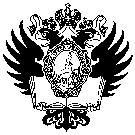 САНКТ-ПЕТЕРБУРГСКИЙ ГОСУДАРСТВЕННЫЙ УНИВЕРСИТЕТКиселев Николай ЕвгеньевичВыпускная квалификационная работаТемпоральность в жизненных стратегиях студентов в контексте образовательной мобильностиУровень образования:Направление 39.04.01 «Социология»Основная образовательная программа магистратурыВМ.5589.2017 «Социология»Профиль «Социальная антропология»Научный руководитель:доцент кафедры культурной антропологии и этнической социологиикандидат социологических наукД. А. ВасильеваРецензент:кандидат социологических наук, доцент, ФГБОУ ВО «Государственный университет морского и речного флота имени адмирала С. О. Макарова»В. А. СергееваСанкт-Петербург 2019СодержаниеВведениеАктуальность исследования. В условиях процессов глобализации в современном российском обществе, которые характеризуются трансформацией таких базовых категорий социальной жизни как время и пространство, представляется особенно важным социологическое изучение жизненных стратегий студентов. Студенты, являясь наиболее активными представителями молодежи, занимают особенное положение в обществе, поскольку от них зависит будущее России. Они вовлечены в мировое информационное пространство и гибко реагируют на социальные изменения, которые происходят в различных сферах общественной жизни. Наибольший интерес для социологии и социальной антропологии представляют жизненные стратегии студентов, которые являются внутренними образовательными мигрантами, поскольку, изучая данную социальная общность, можно наглядно наблюдать перемены, которые происходят в современном российском обществе на индивидуальном уровне. Значимость данной темы связана со снижением роли традиционных институтов социализации и модификацией ценностных ориентиров, а также тем, что внутренние образовательные мигранты, как наиболее легко адаптирующаяся часть молодежи, могут выступать в качестве показателя, помогающего представить будущие социальные процессы и тенденции в развитии российского общества. Выявить особенности этих перемен на индивидуальном уровне возможно при помощи изучения жизненных стратегий внутренних образовательных мигрантов с фокусировкой на темпоральности, как одной из базовых категорий человеческого бытия, подвергшейся, согласно мнению ряда ведущих социальных теоретиков существенным изменениям. При всех перечисленных выше аргументах, категория внутренних образовательных мигрантов является малоизученной в социологии, а собственно исследований темпоральности в жизненных стратегиях обозначенной социальной общности ранее не проводилось. Поэтому данная работа обладает не только общественной, но и непосредственно научной актуальностью.Целью данного исследования является выявить темпоральность в жизненных стратегиях студентов в контексте образовательной мобильности.В соответствии с целью поставленные следующие задачи:Концептуализировать понятие жизненных стратегий;Охарактеризовать контекст образовательной мобильности;Рассмотреть классические и современные концепции социального времени;Проанализировать субъектов социального времени;Определить темпоральность и связанные с данным понятием категории;Выявить темпоральность в жизненных стратегиях внутренних образовательных мигрантов;Описать темпоральность в жизненных стратегиях внутренних образовательных мигрантов.Объект исследования: жизненные стратегии студентов.Предмет: темпоральность в жизненных стратегиях студентов в контексте образовательной мобильности.Гипотеза исследования: внутренние образовательные мигранты ориентированы на гедоническое настоящее т.е. получение удовольствия от жизни здесь и сейчас.  Положения, выносимые на защиту:  Темпоральность содержится в основных компонентах жизненных стратегий внутренних образовательных мигрантов: субъективных представлениях о своем прошлом, настоящем и будущем; жизненных планах, выборах и ориентациях; самоидентификации и опыте мобильности.Внутренние образовательные мигранты являются субъектами социального времени, ориентированными в будущее, которые нацелены прежде всего на личную и профессиональную самореализацию. Теоретико-методологическая база исследования. Основной данной работы стала концепцию «текучей модерности» З. Баумана в сочетании с интерпретативным подходом К. Гирца и теоретическим разработками М. Оже в области антропологии «ближней современности». По теме жизненных стратегий наибольший вклад внесли работы В.Н. Кашириной, Н.А. Хафизовой и О.В. Рудаковой. Раскрытию характера контекста образовательной мобильности основано на работах Л.Л. Рыбаковского, Д.Н. Митина. При рассмотрении теорий социального времени наибольшее влияние оказали соответствующие ей элементы «теории структурации» Э. Гидденса и «социологии социальных изменений» П. Штомпки. При определении субъектов социального времени наиболее существенными оказались идеи М.Ю. Резника. Определению понятия темпоральности и связанных с ним категорий послужили идеи немецкого историка Г. Люббе, а также их развитие у Н. А. Тельновой. Методы и методика. Исследование выполнено в качественной методологии, что позволяет выявить субъективны смыслы, которыми руководствуются студенты в контексте образовательной мобильности; раскрыть значения, придаваемые настоящему, прошлому и будущему в жизненных стратегиях данных студентов. Для сбора данных использован биографический метод с опорой на гайд глубинного полуструктурированного интервью. Форма личной беседы лицом к лицу позволяет зафиксировать как сами ответы информантов, так и эмоциональные реакции на вопросы интервьюера и собственный нарратив. Эмпирическую базу исследования составляют 20 глубинных полуструктурированных интервью со студентами высших учебных заведений Санкт-Петербурга, находящихся в ситуации образовательной мобильности. Научная новизна работы заключается в изучении социального времени в жизненных стратегиях студентов, находящихся в ситуации образовательной мобильности, на индивидуальном уровне через концепт темпоральности посредством биографического метода.  Наибольший интерес представляет темпоральность в жизненных стратегиях внутренних образовательных мигрантов, которая была выявлена и описана в данном исследовании.Теоретическая значимость работы состоит в том, что в тексте данной работы представлены основания для изучения социального времени на индивидуальном уровне при помощи такого понятия как жизненные стратегии, содержащие в себе субъективные представления прошлом, настоящем и будущем; жизненные планах, выборы и ориентации; самоидентификацию и опыт мобильности.Практическая значимость работы состоит, главным образом, в результатах эмпирического исследования, представляющих собой обработку качественных данных по теме темпоральности в жизненных стратегиях внутренних образовательных мигрантов. Результаты данного исследования могут быть использованы как источник методических категорий для других работ, выполняемых в качественной методологии, либо как основа для выработки эмпирических индикаторов при количественном исследовании темпоральности.Структура и объем работы. Выпускная квалификационная работа состоит из введения, трех основных глав, заключения, списка литературы и трех приложений. Общий объем текста составляет 114 страниц. Список литературы содержит 75 наименований работ отечественных и зарубежных авторов на русском языке.Глава 1. Жизненные стратегии: поиск концептуализации1.1. Жизненные стратегии: определение понятия и опыт исследованийПонятие жизненных стратегий активно разрабатывалось и широко применяется в отечественной социологии и психологии. Такая популярность привела к трудной ситуации, когда у понятия нет и уже не может быть одного четкого определения. Ниже будут рассмотрены основные концепции жизненных стратегий, предложенные отечественными учеными. Также уделяется должное внимание типологиям жизненных стратегий. Ввиду конечной ориентации данной работы на эмпирику мы также рассмотрим ряд исследований, реализованных на практике.Понятие жизненных стратегий используется в российской социологии с 90-х гг. ХХ века. Т.Е. Резник и Ю.М. Резник комплексно исследовали жизненные стратегии в условиях перехода к рыночной экономике, связанного с кризисом жизненны ценностей и идентификации личности. Ученые, опираясь на идею двойственности социального мира, рассматривали жизненные стратегии как идеальное образование, которое реализует в поведение человека его приоритеты и ориентиры, является символически опосредованным и выходит своим воздействием за пределы индивидуального сознания. Т.Е. Резник и М.Ю. Резник изучали жизненные стратегии, ориентируясь на исследование институциональных процессов, структур и механизмов. Ученые предложили схему анализа, состоящую из трех компонентов. Во-первых, следует выявить типические образцы и формы жизненных стратегий, которые институционально закреплены и регулируются нормами, а в дальнейшем произвести типологизацию. Во-вторых, проанализировать процесс институционализации жизненных стратегий, фокусируясь на механизмах возникновения / выбора, формирования, изменения и перемен. Причем описывать следует в таких терминах как: идентификация, индивидуализация, адаптация, саморегуляция. В-третьих, объяснить системные связи внутри и вне личности, связи между индивидом и окружением.Авторы предлагают социологическое понимание жизненных стратегий как динамической, саморегулирующейся системы социокультурных представлений личности о своей жизни, которая ориентирует и направляет ее поведение в течение длительного времени, предполагая определение и принятие ориентиров и приоритетов в долговременной перспективе.Согласно ученым, жизненная стратегий является частью системы ориентирования личности, вместе с мотивацией, волевыми решениями и контролем. Функция ориентирования заключается в рефлексии жизни: образов, смыслов, норм, целей и ценностей. Существенным фактом является то, что стратегии делают индивида активным, а это, в свою очередь, выражается в интегративном ориентировании личности на долговременную перспективу. Причем ориентация возможна как на прошлое, так и на будущее. Но, как будет показано далее, социологи, изучающие жизненные стратегии, фокусируются только на образах будущего, что представляется недостаточным для глубинного понимания исследуемого феномена. Подход, который предложили ученые, в дальнейшем стал весьма популярен в отечественной социологии. Одну из наиболее проработанных концепций, которая напрямую связана с работами Т.Е. Резник и М. Ю. Резник предложила Н. И. Легостаева. Н.А. Хафизова пишет в духе философской антропологии: «жизненная стратегия есть выражение связи действующего субъекта с объектами <…> она является системообразующим элементом и этих отношений, и самого субъекта». Согласно ученой, жизненные стратегии «превращают внутреннее и внешнее пространства субъекта в единое целое смысловое поле его жизни». Л. И. Легостаева реализует в своих работах системный подход. Авторская концепция представляет собой исследование жизненных стратегий как самостоятельной системы жизненного ориентирования личности. Ученая определяет жизненные стратегии как целостную динамическую систему, которая включается в себя ценности, планы, цели, субъективность и социальность. Указанные элементы как по отдельности, так и в целом взаимодействуют между собой и с внешней социальной средой. Система и ее составные части определяются временным пространством будущего.  Н.И. Легостаева выделяет субъективный компонент как доминирующий в формировании жизненных стратегий. Институциональный компонент занимает вторую позицию. Субъективный компонент заключается в уверенности реализации жизненных стратегий, связанной с собственными силами студентов и значимыми другими; помехах в реализации жизненных стратегий, растущих из свойств личности, например лени и проблемами самодисциплины. Ученая обнаружила, что современные российские студенты и студентки преимущественно обладают краткосрочными жизненными стратегиями, долгосрочные и среднесрочные менее распространены.  Особенно интересным для данной работы является вывод о том, что в условиях краткосрочных жизненных стратегий усложнен процесс формирования будущего, чей образ представляется молодым людям и девушкам размытым и неясным. Молодежь предпочитает не загадывать далеко и наслаждаться своим настоящим, жить в моменте. Н.И. Легостаева пишет о том, что российская молодежь разделяется на «дневную» и «ночную». К «дневной» молодежи относятся студенты и молодые люди, которые заняты в дневной сфере, а к «ночной» студенты и образованная молодежь, которая работает и отдыхает в темное время суток. Отметим, что «ночная» группа представлена лицами возраста 23-30 лет, а основными профессиями являются бармены, официанты, диджеи и другие работники индустрии ночных развлечений. Ученая обращает внимание на разность жизненных стратегий описанных групп: «ночная» молодежь не планирует пространство своего будущего; «дневная» придерживается краткосрочного планирования жизненных перспектив. Представители «дневной» группы во многом полагаются на свои силы в реализации поддержку значимых других – знакомых, друзей, родителей.Согласно Е.П. Рубцовой, исследуя жизненные стратегии, следует выделить такие аспекты данного понятия как: процесс конструирования границ и повседневности при долгосрочном планировании и реализации целей; выбор долгосрочного ориентира индивидом; выстраивание идентичностей; достижение социальных статусов; формирование стиля жизни; способность изменять жизненные планы в зависимости от социокультурных условий; мобильность.Ученая, основываясь на анализе специальной литературы, предложила два понимания жизненных стратегий. В широком значении – как своеобразную систему перспективного ориентирования личности, которая включает в себя сознательные и поведенческие характеристики, необходимые и достаточные для формирования и реализации жизни в будущем. В узком – как устойчивую совокупность перспективных ориентаций (индивида) относительно своей жизни, которые локализованы в сознании личности и трансформируются в поведенческую систему готовности.Ю.С. Бекурина предлагает рассматривать современную российскую молодежь как совокупность субъектов общественных отношений, которые обладают индивидуальными жизненными стратегиями, что связано с нестабильностью социального положения самой молодежи. Согласно ученой, конструируя социологическую модель российской молодежи следует выделять три аспекта: во-первых, субъектность по форме и содержанию, которая заключается в том, что молодой человек или девушка сам строит свою жизненную стратегию на основе принятия решений; во-вторых, контекст или жизненные обстоятельства – место жительства, (само)идентификация и др.; в-третьих, общественные нормы, оказывающие влияние на индивида. Отметим, что обозначенные положения являются достаточно общими и напоминают скорее вступление, своего рода пролог к будущему исследованию. Тем не менее, позиция Бекуриной основана на работах Т.Е. Резник и М.Ю. Резник и Абульханово-Славской, упоминавшихся выше, которые стали уже классическими по теме жизненных стратегий. Ученая обозначает следующие признаки жизненных стратегий: целостность во времени, ориентация на реальность, контролирование и самоопределение. На основе данных признаков предлагается модель поэтапная модель формирования: конструирование – индивид выбирает цели и приоритеты; реализация – выстраивание поведения для достижения цели; оценка результатов. Согласно Бекуриной, в ситуации неопределенности при анализе жизненных стратегий становится актуальным фокус на адаптации индивида, тех ценностных ориентациях, которые определяют внешнее и внутреннее выживание. О.В. Рудакова выделила следующие структурные элементы жизненных стратегий: представления о прошлом, настоящем и будущем; целостность или разобщенность жизненного пути; наличие или отсутствие смысла в жизни; обладание или не обладание средствами и способами достижения целей; потребность во внешней поддержке при постановке цели и преодолении трудностей; степень осознанности собственной жизни; рефлексия и самопознание; степень реализации жизненных планов; удовлетворенность или неудовлетворенность жизнью. Под жизненными стратегиями ученая понимает сложившиеся способы и формы жизнедеятельности человека, которое направленны на удовлетворение его потребностей, достижение целей и смыслов. Жизненные стратегии включают два взаимосвязанных аспекта: внешние рамки и внутренние состояние индивида. Механизмы формирования жизненных стратегий включают анализ, конструирование и реализацию. Они воплощаются посредством идентификации. В свою очередь, идентификация обеспечивается соотнесением себя с другими, находящимися в культурном пространстве индивида, что ведет к запуску механизмов типизации и индивидуализации. Типизация как причисление себя к сложившимся и / или референтным группам ведет к переходу от культурных и социальных ориентаций к субъективным. Индивидуализация, наоборот, придавая уникальный образ жизненной стратегии, ведет от личных ориентаций к социальным и культурным. Выражаясь проще, человек движется или от «других» к «себе» или от «себя» к «другим». Постоянная трансформация социума требует от индивида изменения жизненных стратегий и повседневного поведения, обуславливает необходимость новых адаптационных механизмов. Приспосабливаться к новым условиям – это трудная задача для многих. По данным, которые приводит Сохань, ухудшились обстоятельства жизни, которые особенна значимы для самореализации индивида: стабильность, защищенность, безопасность и состояние здоровья. Вместе с тем вырос доступ к высшему образования, стало больше возможностей для развития и применения личных способностей.  Глобализационные процессы повышают динамику социальных систем, делают изменения непредсказуемыми как на уровне общности, так и на уровне индивида. Стратегии жизни, согласно Сохань, воплощаются в программе, планах и притязаниях личности. Выделяя стратегии как элемент жизненного мира, ученая пишет о их динамизме и подверженности влияниям со стороны объективных условий жизни и субъективных оценок и взглядов на произошедшие изменения. Стратегия жизни – это идеальная, вероятная, динамическая модель сознательного построения и осуществления личностью своей жизни с учетом жизненной перспективы, в которой отображаются ключевые цели личности, фиксируется жизненная позиция и главная жизненные линия, определяется проекция жизненного пути в его темпоральной перспективе.  Интересным является замечание о расщеплении сознания личности мигранта на две «смыслотепоральные половины» - до миграции и после. Такое явление обнаруживается у тех, кто маргинализируется в результате перемещения в новую систему социальных, культурных и правовых нормативов. В связи с чем встает несколько вопросов, в частности, как подобные изменения, проявившиеся в результате миграционных перемещений, отражаются на восприятии и отношении к миру, (само)идентификации личности в новых условиях, техниках адаптации и преодоления маргинальности. Важно уточнить, речь идет о маргинализации в социально-психологическом понимании как о процессе реструктуализации, сопровождающимся сменой образа мира и трансформацией идентичностей. Процесс может переживаться болезненно, поскольку утрачивается прежняя идентичность, что влечет ценностную деструкцию, также попытку конструирования искусственной идентичности. Учитывая, какое значение социологи отводят ценностям в конструировании жизненных стратегий, изучение мигрантов, которые могут столкнуться с «маргинализацией» представляется особенно интересным. Процесс реструктуализации является глубинным, затрагивая базовые ценности: мировоззрение, ценностные установки, идеологические, моральные нормы. Указанный процесс дает начало как разрушительным явлениям (маргинализации), так и творческим (конструирование) в жизни личности. Результатом последнего может стать вхождение личности в новую для нее группу, дальнейшая идентификация, усваивание норм и ценностей. Так появляется новая картина мира, новая структура жизненных смыслов и ценностей. На основании своего прошлого опыта личность планирует вариант(ы) жизненной перспективы, что задает поведение в настоящем. Данное положение подводит к вопросу о связи триады прошлого-настоящего-будущего в жизненной стратегии индивида. Согласно Кашириной, для личности и для общности прошлое, настоящее и будущее – суть жизни в различные периоды времени как таковые. Ученая заявляет о новом типе мышления у молодежи – темпоральном, через который формируются потребности и обеспечивается свобода духовного выбора. Главным принципом такого мышления является индивидуальный рисунок жизни.  М.М. Акулич и В. В. Пить указывают на ряд категорий, которые связаны с понятием жизненных стратегий: жизненные планы и цели, установка на определенные ценности и ориентации, наличие приоритетов и убеждений, а также индивидуальных жизненных установок и перспектив.К. Муздыбаев изучает жизненные стратегии через личные диспозиции и поведенческие паттерны. Ученый выделяет наличие определенных правил, управляющих поведением индивида, как основную характеристику жизненных стратегий. При этом формирование целей и планов на долгий срок таким значением не обладают. Следует упомянуть о социологических исследованиях, смежных теме жизненных стратегий. В.С. Магун описал жизненные цели и предполагаемые средства достижения российской молодежи в 1985-1995 гг. Автор основывался на серии количественных исследованиях с фиксированными эмпирическими индикаторами уровня будущих притязаний молодых людей и девушек в отношении власти, престижа и богатства. Замечательным для данной работы является положение о том, что образование есть важная детерминанта социального положения в современном обществе, на фоне которого молодежь рисует картины своего будущего. В дальнейшем В.С. Магун также занимался темой жизненных притязаний, анализирую межпоколенческую динамику в стремительно меняющихся странах бывшего СССР. Такие работы представляются важным источником данных о новейшей истории России и ближайших ее соседей, но фактологическое описание результатов остается за рамками данной работы, поскольку опрошенные в 1985-2001 гг. респонденты уже не принадлежат к социальной общности молодежи. Н.Ф. Наумова разрабатывала тему жизненных стратегий в контексте изучения переходного общества. Ее интересовали глубокие и спонтанные изменения в массовом индивидуальном сознаниях, которые выражались в трансформации системы ценностей и формировании новых жизненных стратегий. Ученая, основываясь на исследованиях поведения москвичей, пришла к следующему выводу: «чем выше статус [индивида], тем рациональнее решения, в частности, экономические». Далее ученая фактически дает формулу – «чем выше социально-экономический статус, тем рациональнее экономическое поведение, а чем рациональнее поведение – тем больше вероятность сохранить и повысить статус». Формула же ведет к утверждению о том, что индивид с низким социальным статусом, обладающий малыми ресурсами, вынужден воспроизводить иррациональное поведение. Таким образом, усиливается социальная дифференциация, что напоминает «эффект Матфея».Согласно Наумовой, элементом жизненной стратегии является тип рациональности, выражающийся способе принятия решений, постановке задач, целеполагании, а также приоритетах, притязаниях, социальных средствах. Рассмотрим масштабное исследование, которое реализовала группа ученых под руководством академика В.А. Тишкова. В 2013-2014 гг. по единой программе проведен социологический опрос студенческой молодежи, итоговые результаты которого опубликованы три года спустя. Были собраны данные по Центральному, Южному, Северо-Кавказскому и Приволжскому регионам. Всего опрошено 5 537 студентов из 13 республик, 7 краев и областей, Москвы. Выборка содержала представителей технической (39%), гуманитарной (36%) и медицинской (25%) специальностей. Были опрошены обучающиеся первого (20%), второго (15%), третьего (21%), четвертого (22%), пятого (19%) и шестого-седьмого (2%) курсов. Большая часть студентов училась на очной форме (94%) – на бюджетных местах (62%), на платных (32%); меньшая часть на заочной (5%); наименьшая на очно-заочной (1,4%). На основе полученных данных исследователи дали обобщающую оценку российской молодежи, а также сравнили и проанализировали ее на уровне федеральных округов.Ключевыми темами исследования являлись самоопределение и самоидентификация молодежи; этничность в связи с конфликтным потенциалом и отношениям к мигрантам; социальное самочувствие и адаптированность молодежи, включая проблемы занятости, направление образовательных стратегий и оценку социально-экономической ситуации на месте проживания. Основное внимание в работе отводилось этничности. Отмечая актуальную значимость данной проблемы, остановимся на выводах, которые связаны преимущественно с темой жизненных стратегий.Согласно исследователям, молодежь действует конструктивно, когда ей видны перспективы роста, когда есть возможности реализовать себя, продвинуться в социуме. Большинство студентов осознанно выбирает профессию. Но, как пишут авторы, при явном желании работать по профессии, окончив вуз, половина опрошенных (50%) переживает, что у них не будет возможности получить желаемую работу и достойную зарплату. Почти половина опрошенных (49%) испытывала чувства стыда за свою страну, мотивированное, прежде всего, проблемами внутриполитического устройства и государственного управления. При этом отмечается, что мировоззрение и социальные ориентиры молодежи в полиэтнических регионах соответствуют конформной (приспособленческой) модели поведения. Интересы студенческой молодежи сосредоточены на семье, друзьях, ближайшем окружении. Семья является наиболее сильным из институтов социализации. Исследователи опровергают популярное в экспертном сообществе мнение о определяющем влиянии как молодежных субкультур на молодое поколение, так и откровений из интернета. Институт семьи есть главный канал передачи культурной, конфессиональной и гражданской идентичностей, а также основной источник формирования социальных убеждений и личностных характеристик.Концепт жизненные стратегии успешно применяется для изучения социокультурной ситуации в малых поселках. Так группа преподавателей МГГУ провела серию интервью в поселке Териберка Мурманской области летом 2013 года. Исследователи поставили цель – изучить жизненные стратегии местных жителей в условиях социального и экономического кризиса. Было опрошено 29 человек – некоторые индивидуально, некоторые в малых группах по 2-3 человека, всего – 18 интервью длительностью от 15 минут по 1,5 часов. Выборка составила 19 женщин и 10 мужчин, представляющих все возрастные группы от 16 до 60 лет. Количество информантов определяется принципом насыщения, принятым в качественной стратегии исследования. Основной материал получен в первых 9-10 интервью, а начиная с 15-ого новый материал уже не поступал. Добавочным методом было наблюдение и фотофиксация. В описанной выше работе не изучается молодежь вообще и студенты в частности, но текст является примером исследования, которое успешно реализованного посредством качественной методологии с опорой на концепт жизненных стратегий. Добавим, что описанное выше исследование подтверждает идею О.В. Дудник о эффективности концепта жизненных стратегий как инструмента для изучения и анализа индивидов и групп в условиях трансформирующегося общества. Здесь стоит отметить и следующее предложение из более поздней работы ученой: «в ситуации динамично изменяющегося общества социальные процессы логично начать исследовать с изучения действующего индивида (актора), а не социальных структур».Позиция ученой сообразуется с несколькими существенный положения социальной антропологии, которые являются методологическим основанием данной работы. Так в исследовании жизненных стратегий может быть перспективна установка на интерпретацию смыслов, поиск значений, которыми человек наполняет свою жизнь. В данном параграфе рассмотрены подходы к изучению жизненных стратегий в работах отечественных ученых, а также ряд эмпирических исследований по данной темеВ большинстве описанных работ авторы предлагают свои типологии жизненных стратегий, что вполне соответствует их социологическому характеру. Однако, придерживаясь социально-антропологического подхода, следует с крайней осторожностью использовать данные разработки, поскольку есть определенные риски заранее исказить полевые данные представлениями о том, как они должны выглядеть – еще на разработке методического инструментария, а в последствии на этапах сбора, обработки и анализа. Вместе с тем не следует и отказываться от использования определенных понятий, ведь они позволяют выразить интересующую проблему на научном языке. Поэтому было принято решено предварительно определить жизненные стратегии как выражение связи действующего субъекта с объектами, содержащее такие элементы как: представления о прошлом, настоящем и будущем; жизненные планы и цели; (само)идентификация; перспективная ориентация во времени. Некоторые выводы рассмотренных исследований (особенно те, что касаются темы времени) стали материалом для построения гипотез и послужили в качестве источников для анализа полученных данных в Главе 3. Определив жизненные стратегии и ряд связанных с ним категорий перейдем к теме образовательной мобильности как контекста развертывания жизненных стратегий. 1.2 Контекст образовательной мобильностиВ данной работе изучаются внутренние образовательные мигранты, которые прибыли в Санкт-Петербург с целью получения высшего профессионального образования. Эта социальная общность представляет особенный интерес для социологии и социальной антропологии главным образом потому, что весьма наглядно может показать изменения, которые происходят в современном российском обществе. Выявить особенности этих перемен на индивидуальном уровне возможно при помощи изучения жизненных стратегий внутренних образовательных мигрантов с фокусировкой на темпоральности, как одной из базовых категорий человеческого бытия, подвергшейся, согласно мнению ряда ученых заметным изменениям.Как говорил З. Бауман: «рекомендуемая жизненная стратегия сегодня (…) flexibility – гибкость и подозрение ко всем долговременным обязанностям». По мнению ученого, обязательства, взятые на долгий срок, ограничивают шансы и возможности, которые появляются в будущем. Более нет смысла проявлять лояльность к идеям, ведь идеи слишком изменчивы, а следует быть открытым, оставляя как можно больше вариантов выбора.  Такая жизненная стратегия связана с новым состоянием общества – «текучей современностью». Жидкости, как известно, текучи и не сохраняют своего состояния, легко изменяясь под воздействиями сил. Подобные субстанции постоянно меняются. Так и современное общество находится в состоянии постоянных ненаправленных перемен. Можно утверждать, что мысль античного философа Гераклита – «все (/все вещи) в (постоянном) движении»  актуальна как никогда прежде. Подобные рассуждения вместе с тем пока еще не подкреплены эмпирическими данными. Бауман ссылается на многолетний опыт наблюдений, но в любом случае – знаменитый социолог проводил наблюдения вне России, а в разнообразии социальной реальности, зависящей в том числе от физического пространства наблюдения, сомневаться не приходится. Рассуждения, кратко описанные выше, стали отправным пунктом для постановки ряда вопросов о том, каковы жизненные стратегии современной молодежи, являются ли они «гибкими», есть та самая «текучая модерность» на уровне индивида? Для того, чтобы не расползаться вширь, было решено сосредоточить внимание на студентах, а затем на внутренних образовательных мигрантах. Представители данной социальной общности совершили перемещение как в физическом пространстве, так и в социальном: они поехали учиться из места N. в Санкт-Петербург и из школьников стали студентами. Причем эти молодые люди и девушки попали в условия современного города, в относительно новую социокультурную среду, но, конечно, гораздо более привычную, по сравнению, например, с иностранной. Внутренние образовательные мигранты, являясь частью целого потока образовательных мигрантов и вместе с тем всего российского общества совершили перемены своей жизни на индивидуальном уровне, именно поэтому изучая их можно увидеть как процессы глобализации, характеризующиеся множеством перемен, главными среди которых социологи и социальные теоретики считают перемены в характере пространства и времени – двух базовых категорий человеческой жизни. Ниже рассматривается Санкт-Петербург, являющийся непосредственным контекстом образовательной мобильности для исследуемых мигрантов. Санкт-Петербург – один из крупнейших научно-образовательных центров России, в котором сосредоточенно более 10% научного потенциала страны, составляющего более 300 научных организаций. По данным Комитета по науке и высшей школе администрации города на 01.10.2018 система высшего образования включает 43 государственных гражданских вуза, 1 научную организацию и 39 негосударственных организаций, реализующих программы высшего образования.  В 2014 году Санкт-Петербург был назван «столицей образовательной миграции в РФ», поскольку более половины всех абитуриентов оказалось приезжими или, выражаясь социологически, образовательными мигрантами. На октябрь 2017 года, согласно совместному исследованию НИУ ВШЭ и РБК, в Санкт-Петербурге обучалось 292 800 студентов, что составляет 5,5 % от всего городского населения. Показатели сравнимы с численностью студентов в Москве, которая составляет 737 тыс.  (6,08%), Лондоне – 369,9 тыс. (4,2%). Приведенные данные позволяют поднять вопрос о изучении такого социального процесса как образовательная миграция в Санкт-Петербурге, ввиду отмеченного выше значения и масштаба. Образовательная миграция на данный момент является одной из самых актуальных тем для отечественных исследователей в области социологии миграции. Такой интерес может быть обусловлен тем, что высшее образование – важнейшая социальная структура, которая во многом определяет среду взаимодействия различных социальных групп. Образование зачастую рассматривается как безусловное общественное благо, а наличие разнообразия – как обязательный компонент его воспроизводства. Существенную часть разнообразия в среду высшего образования вносят потоки как внешней, так и внутренней образовательной миграции.Образовательную миграцию можно характеризовать как фиксируемое перемещение индивидов и групп из одного населенного пункта в другой с целью получения образования. Данная дефиниция соотносится с базовым определением понятия миграции, предложенным отечественным ученым Рыбаковским: «миграция в широком смысле слова представляет совокупность фиксируемых различными способами как безвозвратных, так и возвратных перемещений между разными населенными пунктами». Образовательную миграцию среди других миграционных потоков выделяют на основе такого критерия, как цель перемещения. В случае данной работы образовательная миграция и образовательная мобильности являются смысловыми эквивалентами. Раскрывая понятие образовательной миграции, указанное выше, отметим, что оно учитывает как внутреннюю, так и внешнюю миграцию, ведь и та, и другая отвечает критерию перемещения с целью получения образования из одного населенного пункта в другой. Под фиксацией понимаются документы, подтверждающие факт перемещения, например, временную регистрацию, а в случае образовательной миграции – принадлежность индивида к категории учащихся, например, приказы о зачислении студентов. Отметим, что большинство образовательных мигрантов – это лица, которые ориентированы на обучение в школах, колледжах, университетах. Также к ним относятся те, кто вовлечен в языковую, пост-вузовскую и профессиональную подготовку. Согласно российским и зарубежным исследованиям, образовательные мигранты являются одной из наиболее успешно адаптирующихся типов мигрантов. Таким образом, согласно статистической информации, можно сказать, что Санкт-Петербург обладает значительным образовательным потенциалом, это крупный образовательный центр, привлекательный как для внутренних, так и для внешних образовательных мигрантов. Санкт-Петербург образует своеобразный контекст, в котором развертываются и формируются жизненных стратегии как молодежи в целом, так и внутренних образовательных мигрантов. В следующей главе будут подробно рассмотрены концепции социального времени в работах классических и современных авторов, затем проанализированы подходы к субъектам социального времени и ряд отечественных исследований, касающихся обозначенной проблематики.Глава 2. Категория темпоральности в изучении социального времени2.1.  Классические и современные концепции социального времениЦелью данного параграфа является концептуализация социального времени в интересах дальнейшего эмпирического исследования темпоральности в жизненных стратегиях внутренних образовательных мигрантов. Ниже представлен ряд концепций социального времени. Изложение построено от первых разработок в данной области к наиболее современным. Первенство в социологической разработке темы времени принадлежит Дюркгейму.  Время по Дюркгейму есть способ упорядочивания и измерения на уровне всего общества. Социальное время характеризуется последовательностью, протяженностью и необратимостью. Время также есть способ организации социальных измерений, которому свойственна непрерывность и относительность, выражающиеся через категории длительности, темпа и ритма.  И. Шубрт посвятил отдельную работу категории времени в социологии Дюркгейма. Отечественный социолог вычленил из работ классика основные идеи, касающиеся темы времени, которая наиболее полно отражает понимание времени как социального факта.  Дюркгейм выделял два комплекса ощущений, которые служат для ориентации в жизни: первый – сумма индивидуального опыта, который действителен только для пережившего его индивида; второй – время, обладающее социальным характером, которое выражает ритм коллективной жизни. Классик понимает время как социальный факт. Такое понимание означает, что время в отношении индивида объективно, безлично, необходимо, всеобще действительно, подобно подчиняющему давлению извне. Время есть выражение социальной жизни, ритмов коллективных действий, которые, в свою очередь, включают частные ритмы. Время, управляющее всеми этими ритмами, является временем в общем смысле, временем всего общества. Решающая роль в упорядочивании времени играют социальные и религиозные факторы. Дюркгейм сосредоточен на ритмическом повторении событий во времени. Понимание данного феномена, предложенное классиком, повлияло на все дальнейшие социологические концепции времени и стало отправной точкой для первой работы, которая обозначило проблему определения социального времени. Г. Зиммель считал, что социальная жизнь состоит из субъектов, которые создают внешние объекты, влияющие, в свою очередь, на действующих субъектов. Такая ситуация характеризуется постоянной оппозицией между индивидами и объективными социальными формами. Основная проблема при анализе времени – возможность сосуществования социального порядка и социальных изменений. Стабильные социальные формы внешних объектов пребывают во времени и действуют на индивидов как сдерживающий фактор. Вместе с тем индивидуальность субъектов позволяет им производить колебаний устойчивых объектов. Человеческое поведение полагает себе границы и само же пытается их пересечь. Данный парадокс вытекает из другого – время существует и не может существовать. С позиции чистой логики реальность не является временной – есть только настоящее, поскольку прошлого уже нет, а будущее пока не наступило. В таком случае – прошлое и будущее – границы, определяющее настоящее на месте своего столкновения. И поэтому настоящее не может существовать, если не существует прошлое и будущее. Доказательство посредством логики оказывается неприложимо к внутренней жизни. В настоящем действуют прошлое и будущее. Такой дуализм вместе с линейной концепцией времени позволил Зиммелю дать два определения жизни как понятия. Жизнь – безграничная непрерывность потока, который течет через множество поколений. Она состоит из объективных форм, которые сдерживают индивида. Но еще жизнь – процесс, детерминированный индивидуальным эгоизмом, который противопоставляет себя культурному окружению и другим индивидам. Зиммель учитывал объясняющий подход ко времени, для которого характерна рефлексия и внимание к действию прошлого и будущего как источников смысла в настоящем. Н. Веселкова дает краткую характеристику понимания времени социологом Ж. Гурвичем, а также ее подробную критическую рецепцию в среде зарубежных ученых. Гурвич разработал типологию восьми видов социального времени, которая не получила широкого распространения среди как социологов, так и других ученых. Более того – концепция Гурвича была воспринята критически. Вместе с тем ключевая идея классика о множественности времени вполне созвучна современной социологии времени. Также перспективным является положение о неустойчивом времени, которое характерно для глобальных обществ. Неустойчивое время выражается в приоритете настоящего над прошлым и будущем, затрудненности отношений между обозначенными модусами времени. В. А. Артемов и О.В. Новохацкая, обобщив классические концепции социального времени, пришли к выводу, что данное понятие может быть использовано для изучения одной из главный проблемных областей социологии – социальных изменений. Ученые выделили основные аспекты социального времени:Время как фиксируемый, суммируемый, конечный ресурс естественно-социальной жизнедеятельности. В перспективе – исследования распределения данного ресурса через изучение деятельности индивидов и групп.Время как среда. Периоды времени, которые определяют в качестве фона дают событиям разные смыслы. Время в таком понимании тождественно эпохе. В таком случае индивидуальные события оцениваются в отношении к периоду, в котором они происходят как явления связанные, а не изолированные. Время как показатель причинной связи. Внимание к последовательности событий. Применение временных показателей в исследовании ритмов деятельности и ее упорядоченности в социальном пространстве. Время как количественная мера измерения. Использование шкал для ряда последовательных событий с последующим описанием различных переменных на выбранной шкале. Время как ценность. Поиск смыслового значения для индивидов и различных социальных групп. Изменения смысловой наполненности времени под влиянием трансформационных в процессов в конкретном обществе. Стоит отметить, что важнейшие проблемы социологии – структуры, изменения, действия – формулируются по-новому, если ввести в них время как фактор или систему координат. Межличностные отношения как процесс взаимодействия детерминируются и структурируются фактором времени. В современной социологической теории тема социального времени также получила своего развитие. Далее мы рассмотрим разработки западных социологов и социальных антропологов, которые касаются темы времени. Э. Гидденс поднимает тему времени в теории структурации. Ученый считает категорию времени одним из важнейших инструментов социологического анализа. Понять устройство социальных институтов можно при условии рассмотрении их деятельности как длящейся во времени. Гидденс выделят макро и микро уровни в структуре времени. Первое характеризует взаимодействие институтов, а второе – взаимодействия лицом к лицу в потоке повседневности. Согласно ученому, темпоральность социальной жизни измеряется как: Обратимое время – протяженность повседневного опыта;Необратимое время – конечное время жизни отдельного индивида;Надиндивидуальное время – протяженное время институтов, обеспечивающие преемственность опыта поколений.Согласно Гидденсу, повседневное взаимодействие происходит в пространственно-временных зонах, которые связанны друг с другом. Временные границы определяются следующими факторами: жизнь человека конечна – осознание этого факта делает время ценным и ограниченным ресурсом; очередностью, которая возникает в связи с ограниченной возможность выполнять несколько действий одновременно; относительной продолжительностью всякого вида деятельности. Движения индивида между зонами в потоке повседневности обусловлены структурой времени – дроблением времени на дневное и ночное, продлением дневного посредством искусственного освещения. Гидденс указывает на связь власти и времени. Наблюдая институты социальное контроля видно, что время становится их административным приложение. Каждый период времени оказывается связан с определенными санкциями, например звонок в начале и в конце школьного урока. Регламентация пребывания индивидов и групп в определенном времени и пространстве позволяет упорядочить их деятельности и снизить.  Фактически тот или иной социальный институт вынуждает индивида отдать свое время в обмен на компенсацию, например денежное вознаграждение за работу. Такие социальные институты как тюрьма ставят индивида в ситуацию несвободы, что может вести к потере идентичностей и упадку личности. Отметим, что индивид, распоряжаясь своим временем, формирует идентичности и проходит процессы самоопределения и самоидентификации. Потеря контроля над временем ведет к разнообразным формам деградации и ухудшению социального самочувствия. П. Штомпка рассматривает время в рамках теории социальных изменений. Социолог пишет, что все социальные явления происходят в определенный момент, а социальные процессы обладают протяженностью. Время и пространство являются универсальными контекстами социального бытия. Время – это измерение человеческой реальности, которое включено в любой аспект жизни. К тому же любое социальное действие встроено по времени во внутрь более объемные социальные действия. Согласно ученому, время тесно связанно с социальными изменениями. Переживание и идея времени выходят из изменения природы реальности.Штомпка анализирует время как средство измерения социального феномена и как аспект социальных изменений со своими особенными характеристиками. Важным пунктом рассуждений является идея связанности социальных феноменов / событий с другими. А также мысль не только связанности одного феномена с другими, но и о его членении на компоненты, связанные между собой по параметрам времени. Полагается, что не существует вневременных феноменов или событий как в смысле расположенности, так и в смысле протяженности их во времени. Последовательность и протяженность - два решающих аспекта времени. Время как средство служит определению последовательности событий на макро-, мезо- и микро- уровнях, например, для упорядочивания фактов биографии индивида. Вместе с тем Штомпка отмечает необратимость феноменов во времени на любом из обозначенных уровней социальной жизни. Именно необратимость потока времени содержит внутри различие прошлого, настоящего и будущего. Интересно, что данное различие связанно с изобретением письма, а до того не было очевидным. Прошлое простирается назад, если оно записано. Будущее устремляется вперед, если оно спланированно и спроектировано. Штомпка пишет о двух составляющих времени в отношении социальных изменений – количественном и качественном. Количественное служит целям измерения и упорядочивания событий. Такое время показывают часы, календари и другие приборы. Оно позволяет идентифицировать и синхронизировать различные действия. Качественное время выступает как как внутреннее онтологическое свойство событий и процессов.Природа социальных процессов определяет такое «качественное время». Социальные процессы проявляют ряд временных качеств:Протяженность – более или менее долгие (война и битва);Скорость – быстрее или медленнее (мгновенная карьера и постепенная);Ритмичность – упорядоченные или неупорядоченные интервалы (периоды упадка и процветания и смена моды в мире искусства);Членение – социальное разделение на периоды (рабочее и свободное время; сезоны).Согласно Штомпке, социологии интересна культура времени – типичные ценности, правила, ориентации и символы, которых придерживаются социальные группы. Отпечаток культурных образцов может проявляться в специфическом поведении. Штомпка, поднимая вопрос временной ориентации / перспективы, пишет о нескольких аспектах:Уровень осознанность времени: от одержимости временем до полного к нему безразличия – «время-деньги» и «отложим на завтра». Глубина осознания времени: придание значения прошлому / настоящему / будущему – длинна временной перспективы в диапазоне от сиюминутности до долгосрочности.Форма времени: цикл(ы) или стрела / линия.Ориентация на прошлое или будущее: как члены группы соотносят себя с прошлым и будущим. Существует две временные ориентации: ретроспективная и перспективная. Одни группы обращены назад – к прошлому, другие вперед – к будущему. Восприятие настоящего оказывается детерминировано человеческими представления – «здесь и сейчас» либо инструмент для конструирования будущего, либо искаженный фрагмент прошлого.Интерпретация будущего: активное или пассивное отношение. С первым связано планирование и формирование, со вторым – адаптация и согласие.Выбор ценностей: прогрессивная ориентация на новизну и изменения или консервативная ориентация на повторяемость и сходство.  Помимо временной ориентации фактор времени в культуре проявляется как нормы и правила, регулирующие человеческое поведение. Особые временные правила касаются «ожидаемых длительностей» тех или иных социальных процессов, например отцовство является пожизненным статусом, партнерство – нет. Также существуют структурные правила касающиеся скорости определённых процессов, например сроков обучения. Существуют и правила относительно принятия статусов – возраст призыва на военную службу, совершеннолетие. Время пронизывает все общество и обществом же регулируется. Штомпка выделяет три функции социального времени:Синхронизация. Служит организации коллективных действий, в которых занято множество людей, например оповещение о значительном событии посредством телепередачи. Координация. Служит выполнению индивидуальных действий с общей целью, например постройке некоего объекта или проведению военных маневров. Последовательность. Служит сплетению действий в единый процесс, который только и обладает смыслом, например работа конвейера.Своевременность. Служит упорядочиванию действий и делает их возможными, например поход в магазин в часы его работы.Измерение. Служит определению длительности социальных действий, например выполнению работы за конкретный срок. Дифференциация. Служит разделению видов деятельности, например дни отдыха и дни труда. Штомпка отмечает, что значение описанных функций меняет в процессе усложнения как социальных институтов, так и общества в целом. Главную роль время занимает в индустриальном обществе, становясь центральным регулирующим механизмом человеческой деятельности. Своеобразная овеществление времени через повсеместно распространенные средства его измерения одна из основных характеристик современности.Дж. Урри, развивая концепцию мобильностей, предлагает свою типологию социального времени. Ученый выделяет кайрологическое, ледниковое, часовое и мгновенное время. Все указанные виды существует вместе. Доминирует мгновенное время, проявляясь в ускорении различных видов деятельности – производства, обмена, принятия решений. Контакты и отношения, переключение вкладок в браузере, обмен информацией – все это происходит мгновенно. Такие скорости возможны благодаря современным информационным технологиям, которые обеспечивают материальную базу.  Согласно ученому, чувственное и эмоциональное восприятие времени сталкиваясь с мгновенным временем оказывается в ситуации противоречия, которая характеризуется беспокойством и страхом по причине стойкого чувства сжатия пространственных и временных миров. Как пишет Урри: «Сжатие времени-пространства усиливает ощущение, что мы обитаем в мире серьёзных и непосредственных угроз». В результате ухудшается социальное самочувствие индивидов, они лишаются оптимизма в отношении будущего и планирует свое время на все более краткие сроки. Это сказывается на самочувствии людей и их представлениях о будущем: они теряют оптимизм, веру в улучшение жизни, их планы и виды на жизнь становятся все более краткосрочными. Как вид нелинейного времени Урри выделяет синхронное время. Оно характеризуется одновременностью событий, напоминает своеобразный коллаж. Урри разделяют идею множественности времен. Сокращение времени привело к фрагментации, к сосуществованию множества не всегда связанных событий. Помимо него действует так называемое ледниковое время – медленное, сопоставимое по скорости с природными процессами. Такое время обеспечивает связь между поколениями, увеличивая значимость будущего. А забота о будущем, вытекающая из связи поколений, ведет к полноте жизни в настоящем. К. Гирц, опираясь на теоретические разработки А. Шутца, рассматривал культурные модели, который используют балийцы для характеристики индивидов. При помощи социальной феноменологии антрополог стремился выявить скрытые отношения между представления о временном порядке, стиле поведения и идентичности. Следуя за социологом, Гирц вооружается делением понятия «сограждан» на «предшественников», «современников», «компаньонов» и «последователей». «Компаньоны» - индивиды, которые сталкиваются друг с другом в повседневной жизни. Они иногда находятся в одном времени и пространстве. Такие индивиды, пусть минимально, включены в биографии друг друга, поскольку взаимодействуют между собой. «Современники» - индивиды, которые находятся в разных пространствах, но живут в одно и тоже историческое время. Они не встречаются, между ними нет прямого контакта, но есть взаимодействие косвенное – посредством обобщенных представлений о примерном поведении друг друга. «Последователи» и «предшественники» - индивиды, которые разобщены и во времени, и в пространстве, поэтому не взаимодействуют и взаимодействовать не могут, что объединяет их между собой и вместе с тем отличает «компаньонов» и «современников». Действия «предшественников» локализованы в прошлом и влияют на настоящее, а действия «последователей» в будущем и не могут повлиять на своих «предшественников». Все обозначенные типы не есть категории самоописания индивидов, а внешняя обобщенная характеристика повседневного взаимодействия. Стоит отметить, что все типы определяются в конкретной ситуации и по отношению индивидов друг к другу. Так младшие «современники» могут стать «последователями», а в будущем, быть может, им самим предстоит стать для кого-то «предшественниками», а прежде – «компаньонами» кому-то.  Гирц пишет, что люди заставляют себя осознать течение времени, глядя на смену времен года, чередования лун и изменения растений; регулярно работая по дому и занимаясь сельским хозяйством, проводя обряды; подготавливая и планируя будущие действия и запоминая, и оценивая действия совершенные; храня родословные; записывая легенды и пророчества. Антрополог утверждает – связь между представлением народа о том, что значит быть личностью и структурой истории данного народа неразрывна. З. Бауман обратился к теме времени, разрабатывая концепцию текучей современности. Согласно ученому, время и пространство в текучем обществе приобретают особенные свойства и вступают в новые формы отношений друг с другом. Технический прогресс позволил времени освободится от пространства. Время стало действовать самостоятельно. По выражению социолога «заняв позицию активного партнера в браке между пространством и временем» оно стало атрибутом передвижения и фактором разложения, перестав быть только свойством пространства. По Бауману, время связано с властью. Оно есть способ покорять физическое и социальное пространства: «люди, что двигаются и действуют быстрее и в большей степени приближаются к мгновенности движения, теперь являются теми, кто управляет. […]. Доминирование состоит в способности ускользать, отдаляться, «быть где-то в другом месте» и праве выбирать скорость собственного перемещения, одновременно лишая людей, над которыми доминируют способности останавливать, ограничивать свои передвижения или замедлять их». Новым свойством времени является мгновенность. Время из длительного и протяженного становится мгновенным, сжимается. В таком случае движение времени можно изобразить как отдельные точки без измерения. Ранее время изображалось как стрела или круг. Мгновенное время делает действительность фрагментарной, что ведет к потере целостности. В такой ситуации нарушается жизнь индивидов, появляются страх, тревога, растерянность, смятение. Так в «текучей современности» время воздействует на человеческую жизнь, повреждая психические, социальные, физические функции. Бауман призывает оставить надежду на цельность будущую и прошлую тех, кто входит в мир текучей современности, поскольку разрезанное на части не склеишь точно, как было. Согласно ученому, «мгновенное время» связано со страхами неуспешности, потери возможностей и жизненных шансов. Оно заставляет бежать вместе с собой, как говорится, в ногу, но без остановки, загоняя человека и выматывая. Причем данные страхи присущи всем социальным общностям и группам, находящимся в текучей современности. В данном параграфе рассмотрены социологические концепции социального времени в работах классических и современных теоретиков. Поскольку эмпирическое исследование проводится на материале современного российского общества целесообразным является применение соответствующих инструментов. Разрабатываю тему темпоральности в жизненных стратегиях представляются полезными идеи Гирца, касающиеся «предшественников» и «последователей». Они приводят к необходимости вопросов о соотнесении внутренними образовательными мигрантами со значимыми другими, прошлый опыт которых они переняли. Разнообразные классификации времени, предлагаемые авторами (прежде всего Урри и Штомпкой), ведут к постановке проблемы восприятия времени у изучаемых индивидов. Также значимы идеи Баумана о «мгновенном» времени и связанных с ними страхах, что дает основания для вопросов о субъективном переживании времени. Далее мы перейдем к анализу отечественных концепций субъектов социального времени, которые, основываясь на теоретических разработках рассмотренных нами авторов, строятся на рассмотрении индивидов и групп, находящихся внутри социального времени.2.2 Субъекты социального времениВ данном параграфе рассматриваются подходы отечественных ученых к теме субъектов социального времени. Это связано с тем, что индивиды и группы, живущие в той или иной социальной среде, не только испытывают ее влияние, но и сами его оказывают. Они наполняют субъективными смыслами различные элементы своей жизни, в том числе и социальное время.И. В. Бабаян указывает, что проблема времени как предмет исследования интересует представителей различных наук – философии, социологии, психологии, физики, антропологии. Рассмотрение времени как социологической категории связанно с социальным субъектом, наполняющим время качественным содержанием.Ю.М. Резник, чьи работы по жизненным стратегиям рассматривались в Главе 1, поставил вопрос о человеке как субъекте социального времени. Согласно ученому, время жизни индивида включено во время существования социальных групп. Жизненный выбор одного зависит от представлений коллектива. Темп социальной жизни ускорился. Появились те, кто сформировал привычку жить в ускоренном режиме, теряя при этом предметы, которые требуют занятий организованных и долгосрочных. Социолог выделяет три группы субъектов жизненного выбора в зависимости от того, как они осваивают и конструируют картины социального времени: не-деятели или «потребители»; эго-деятели или «достижители»; эко-деятели или «созидатели». У деятелей и не-деятель по-разному формируются картины социального времени. Деятели занимают активную позицию в жизни, создают и расширяют собственное пространство. Деятелям свойственно менять как себя, так и социальное окружение. Зачастую деятели дают начало значимым событиям или создают инфо-поводы. Не-деятели не обладают картиной времени, не создают событий, которые бы обладали субъективным значением для общности. Не-деятели включаются в картину времени других социальных субъектов. Не-деятели в отношении времени ведут себя как потребители, они пассивны, для них характерна неосознанность. Между деятелями также существуют различия. Эго-деятели работают на себя, формируя персональный образ времени, используя окружающие ресурсы для достижения своей выгоды. Эко-деятели выбирают гармоничное взаимодействие со средой, сбалансированный обмен. Предпочитая больше дать, чем взять или получить, они производят события значимые для других.  Ученые последовательно характеризует каждый тип субъектов жизненного выбора. Не-деятели относятся ко времени потребительски и нерефлексивно. Они не успевают обрабатывать каждодневные потоки информации, поэтому упускают многие социальные события. При этом существует парадокс – чем ниже темп жизни и степень социального участия индивида, тем выше его адаптационный потенциал. Действия не-деятеля Резник интерпретирует, опираясь на Вебера, как аффективные или традиционные. Стиль жизни не-деятеля может быть характеризован как: пассивный или пассивно-деструктивный; избегающий – неуверенность и уход от принятия решений; рецептивный – потребление, пассивность, зависимость и безопасность; накапливающий – сохранение и умножение накопленного, подозрительность и потребность в безопасности; конформистский – достигать целей существующими институциональными средствами; промежуточный – индивид в зависимости от обстоятельств исполняет долг или преследует свой интерес. Не-деятеля можно во многом отождествить с обывателем. Главными ценностями являются: благополучие, лояльность, безопасность и зависимость. Данные ценности разделяются представителями группы. Эго-деятелей характеризуются как субъекты целерационального действия. Эго-деятель занят собой, он игнорирует общие интересы, пытает извлечь как можно больше выгоды из общего дела. На групповом портрете эго-деятелей видны: приоритет на достижение цели, на результат; ситуативные установки и гибкость в ценностном отношении; умение извлекать выгоду из социального окружения; современное потребительское поведение; умение быть где и когда нужно; информационная всеядность и социальная бесчувственность; стремление к быстроте в делах, суетливость. Картина социального времени у эго-деятеля характеризует следующими стилями: активным и активно деструктивным – тяга к подчинению сильному и господству над слабым; присваивающим – высокая активность при решении собственных жизненных проблем при сниженной эмпатии и социальном интересе к другим; враждебным – агрессивность; рецептивный и эксплуатирующий – присвоение и обладание; ритуальный – безразличие к целям и содержанию деятельности при внимании к форме; инициативный – организация себя и другого без опоры на ответственность; функционально-действенный – эффективная организация жизненных событий во времени; карьеристский – действия на достижение эгоистической цели, закамуфлированные патриотическими и / или реформистскими лозунгами. Эго-деятель отождествляется с карьеристом. Эго-деятель как субъект социального времени доминирует в публичной политике, крупном и среднем бизнесе. Он индивидуалист. Главными символическими ценностями являются: деньги, власть, богатство, успех, признание. Эко-деятели конструируют стиль жизни, отличающийся гармоничным взаимодействием с окружающими средами – социальной и природной. Эко-деятель субъект действия ценностно-рационального. Согласно Резнику, эко-деятель ориентирован на созидание и равновесие с природной и социальной средами; принимает ценности умножения и сохранения рода человеческого; толерантен к другому и принимает мир во всем его разнообразии; самосовершенствуется; относится с заботой к своему окружению. Эко-деятель понимает как человек созидающий. Эко-деятель умножает и развивает богатства общества – материальные, интеллектуальные и духовные. Картина социального времени эко-деятеля характеризуется стилями: активно-конструктивным – достижение успеха посредством «творческого Я»; социально-полезный и дающий – сотрудничество, забота и заинтересованность в отношении других; продуктивный – сотрудничество, помощь, ответственность в отношениях с другими, творческая самореализация и свободный выбор идентичности; инициативный – при опоре на ответственность; новаторский – достижение приемлемых в социуме целей, используя разнообразные средства; служение и реформаторство – тяга к модернизации и реформам. Эко-деятель занимается созидательной деятельностью и занят трудом интеллектуальным. При всех различиях субъектов социального времени, следует отметить, что все они переживают время своих социальных групп, но также выбирают и реализуют вполне определенную жизненную стратегию, основанную на принятой или сформированной ими картине времени. М.Ю. Резник представляет свой подход к теме социального времени в трех ключевых положениях:Человек сам выбирает время, в котором он живет и выбирает собственную модель темпоральной политики. По мнению социолога индивиды и группы существуют в разных социальных мирах и в разные времена и даже исторические эпохи. Один исторический промежуток наполнен таким количеством времен, какое вырабатывают и поддерживают различные человеческие группы. Время жизни отдельного человека включено во время существования социальных групп, а его жизненных выбор зависит от собственных представлений. Допускается, что у каждого социального субъекта существует общая картин времени, помимо индивидуальной.В качестве обобщенных свойств картины социального времени рассматриваются характеристики стиля жизни субъектов. Динамика времени проявляется в особенностях жизненных стилей социальных субъектов. Г.Е. Зборовский рассматривает социальную общность как субъект социального времени. Такой подход дополняет социологическую традицию, которая определяет в качестве субъектов социального времени либо индивида, либо общество в целом. Под социальной общностью понимается относительно единая и самостоятельная совокупность людей, которая объединена по социокультурным, демографическим, экономическим и иным основаниям. Социальна общность характеризуется такими признаками как: относительная целостность; осознанность людьми своей принадлежности – (само)идентификация; схожестью условий жизнедеятельности; определенными пространственно-временным полями бытия; самореализация субъекта социального и исторического действия и поведения, основанная на обладании и использовании ресурсов. Социолог пишет, что время социальной общности и время человека схожи. Оба субъекта проходят такие темпоральные этапы жизни как: (за)рождение; становление; функционирование; старение; смерть / исчезновение. Различия же состоят в том, что для человека точки рождения и смерти мгновенны, а промежутки внутри жизненного отрезка – длительны. Для общности любой из этапов является длительным, растянутым во времени. Время человека можно структурировать, например, как рабочее и нерабочее. Подобным образом можно структурировать время общности в целом. С такой установкой связаны исследования бюджетов времени. Как раз они и обнаруживают разницу в том, как много времени расходуют представители одной и той же общности на одни и те же действия. Расходы времени могут зависеть от рабочей нагрузки, состава семьи (партнер, дети, родители), состояния жилья, устройства быта и др. Стоит учитывать, что некоторые общности темпоральны по своей природе: возрастные группы, когорты, поколения. Так В. В. Семенова, интересуясь проблемой коллективного переживания времени в отношении поколений, утверждает, что все возрастные характеристики по своей сути есть функция времени. Зборовский выводит из данного положения факт существования особого типа социальных общностей, которые основаны на темпоральности в своем возникновении и функционировании, независимо о того, каких темпоральных стратегий придерживаются ее члены. В таком случае каждый человек есть субъект социального времени, носитель и возрастного, и когортного и поколенческого времени. Человека, как и социальной общности, не существует вне времени. Понятие социального времени позволяет рассматривать социальные общности не только в их пространственной, но и временной локализации. Связью общности и времени является деятельность. В случае студенчества – это учебная деятельность, которая позволяет разделить время на учебное и внеучебное. Специфика занятости других темпоральных общностей даст соответствующее разделение времени. Рассматривая взаимодействие различных социальных общностей с позиции взаимосвязи пространственной и временной локализации их деятельности, ученый пишет о том, что каждая социальная общность, обладающая своей пространственно-временной структурой деятельности, связана как с другими общностями и их пространственно-временными структурами. Наложение и пересечение данных структур создает сложную картину социального пространства-времени каждой социальной общности и общества в целом.  П.А. Амбарова разработала концепцию темпоральных стратегий поведения. Авторская модель основана на понимании социального времени как нестабильного, нелинейного, текучего и мгновенного. Потребность в разработке такой концепции в социологии вырастает из теоретических трудов современных западных социологов, которые показывают всестороннее влияние времени на социальную реальность.Темпоральные стратегии поведения – это система жизнедеятельности, чьи формы и способы направленны на определенные свойства и качества социального времени с целью достижения неких жизненных целей. Темпоральные стратегии понимаются как один из видов жизненных стратегий, формирующийся на индивидуальном и групповом уровнях.Темпоральные стратегии содержат три структурных компонента:1. Философия / идеология времени – представление о ценности времени и соотнесенность его с другими ценностями; смысловое содержание времени; ориентация на тот или иной модус времени или безразличное отношение; степень включения темпоральной стратегии в жизненную;2. Поведение – умение использовать время как ресурс; темпоральные способности и возможности; устойчивые реакции на разнообразные темпоральные ситуации: дефицит, неопределенность; принципы и способы организации действий во времени: линейно, политемпорально;3. Эмоции – восприятие и переживание времени; спонтанность или последовательность в формировании темпоральной стратегии; рефлексия темпорального поведения.Амбарова также предлагает типологию темпоральных стратегий на двухчастной основе: степени активности субъекта при использовании времени и характере эмоционального переживания времени. Социальная активность принимается как объективный и эмпирически фиксируемый показатель поведения. Эмоциональное переживание рассматривается в диапазоне двух полюсов – страха и надежды. Страх образует поле социального пессимизма, а надежда – оптимизма. Ученая выделяет четыре типа темпоральных стратегий:1. Активный темпоральный оптимизм;2. Пассивный темпоральный оптимизм;3. Активный темпоральный пессимизм;4. Пассивный темпоральный пессимизм.Активный темпоральный оптимизм – это стратегия социальных субъектов, которые используют время как ресурс, умеют его распределять и организовывать. Для носителей такой стратегии характерны навыки планирования жизни как в общем, так и в частном. Субъекты воспринимают время как ценность, мощный и ограниченный ресурс для решения различных задач и достижения жизненных целей.  Они эффективны в условиях дефицита времени. Субъекты способны как синхронизировать свое время с внешними условиями, так и менять внешние условия под свои темпоральные потребности. Они могут влиять на обладателей иных темпоральных стратегий, заставляя их адаптироваться под себя. Темпоральная картина мира активных оптимистов характеризуется как гармоничная, динамичная и легкая. Она способно к постоянным изменениям. Темпоральная активность носителей данной стратегии направлена в будущее и/или настоящее и сочетается с позитивным переживанием времени. Время в его нелинейной конфигурации наполнено для них новыми возможностями и конкурентными преимуществами, которыми они уверенно могут воспользоваться. Динамизм, плотность, многоструктурность темпоральной реальности воспринимается ими как позитивное явление, соответствующее вызовам современности. Можно сказать они чувствуют себя «современными». Страх, неуверенность и растерянность проявляются у них минимально. Активные оптимисты надеются на будущее.Пассивный темпоральный оптимизм – это стратегия субъектов, которые при позитивной оценке течения времени не стремятся им активно управлять. Пассивные оптимисты воспринимают динамику времени позитивно, поскольку она либо приносит положительные результаты, либо не ухудшает существующие. Потери и невозможность изменить прошлое они воспринимают как явление нормальное. Можно сказать, что пассивные оптимисты плывут по течению. Они сосредоточены на настоящее, приспосабливаясь под внешние темпоральные условия, но с некоторыми потерями для себя. Нелинейность времени для пассивных оптимистов является альтернативной возможностью, которую они позитивно воспринимают, но активно не реализуют. Осознание этих возможностей дает основание для уверенности и оптимизма в отношении будущего, поскольку обеспечивает достижение жизненных целей при минимальных усилиях. Предположительно, они не обладают развитыми навыками планирования. Активный темпоральный пессимизм – это стратегия субъектов, которые боятся динамики времени, социальных изменений и почти не выказывают надежды на будущее. Активные пессимисты воспринимают множественное и неопределенное время как угрозу. При этом у них есть потребность решить проблему дефицита времени и его неопределенности. Активные пессимисты владеют навыками распределения и организации времени. Оценка динамики социального времени как негативной связана с общим пессимизмом в отношении любых изменений. Страх и высокая тревожность могут быть помехой в объективной оценке рисков и планировании будущего данными субъектами. Хотя контролируемый страх играет роль стимулятора защитной активности, сознательной адаптации к настоящему и возможным вариантам будущего.Пассивный темпоральный пессимизм – это стратегия субъектов, у которых нет потребности, а иногда и способности управлять социальным временем, причем его нелинейность только усиливает установку на неактивность. Разнообразные формы страха не позволяют выстроить объективную картину мира в отношении темпоральности. Социальное время как нелинейное и ускоренное, представленное множеством частных времен со своими ритмами и траекториями, становится отправным пунктом для формирования представлений о неупорядоченности мира, невозможности управлять своей жизнью и планировать ее хотя бы на минимальный срок. Пассивные пессимисты, не обладая темпоральными навыками и способностями, не могут приспособиться к внешним темпоральным структурам, что ухудшает социальное самочувствие и усугубляет пессимизм. Можно сказать, что они несовременны. Пассивная позиция в отношении настоящего и будущего сочетается с ориентацией на прошлое. Прошлое статично, оно видится безопасным и определенным. Амбарова, основываясь на вторичном анализе результатов социально-психологических и социологических исследования, делает ряд заключений о распределении темпоральных стратегий в современном российском обществе между различными субъектами социального времени. Активный темпоральный оптимизм характерен для класса интеллектуалов – ученым, педагогам, некоторым бизнесменам. Согласно И. Шмерлиной культура самоорганизации плохо развита у тех, кто живет по навязанному расписанию.  Из чего Амбарова делает вывод, что темпоральные характеристики описанные выше присущи некоторой части российского студенчества, которое оценивает как настоящее, так и будущее позитивно. Объяснением могут служить возрастные и поколенческие свойства, но они же являются и ограничением для самостоятельного формирования модусов времени. Пассивный темпоральный пессимизм характерен для пенсионеров и маргинальных слоев общества. О других общностях нет определенных заключений. Отметим, что концепция Амбаровой, разработанная для анализа субъектов социального времени, предназначается в основном для исследования социальных общностей, но поскольку всякая общность есть объединение отдельных лиц, то она вполне применима и на индивидуальном уровне. В данном параграфе рассмотрены подходы отечественных ученых к теме субъектов социального времени. Сообразно цели, методологии и методам исследования представляется перспективным использовать разработки М.Ю. Резника, которые сосредоточены на индивиде как субъекте социального времени. Значимо положение о том, что индивид сам выбирает время своей жизни и модель темпоральной политики. Вместе с тем учитывается, что время жизни отдельного человека включено во время сосуществования социальных групп, хотя его жизненные выборы зависят во многом от собственных представлений. В связи с допущением о том, что у каждого социального субъекта существует общая картина времени, помимо индивидуальной, перейдем к рассмотрению ряда отечественных работ, касающихся темы социального времени. Это необходима для поиска индивидуальных и групповых характеристик картин(ы) социального времени у внутренних образовательных мигрантов, что послужит для разработки эмпирического исследования. 2.3 Исследования социального времени в современной РоссииВ данном параграфе рассматриваются отечественные исследования социального времени, проведенные за последние годы. Особенное внимание уделяется тем, которые связаны с изучением молодежи, поскольку внутренние образовательные мигранты являются представителями данной социальной общности. Также идет поиск теоретических оснований для изучения темпоральности в жизненных стратегиях.Н.Г. Багдасарьян и М.П. Король предлагают для анализа сложного социума использовать концепт «социальное время», поскольку он обладает рядом характеристик: существует неопределенное множество социальных времен; социальное время является внутренним по отношению к индивидам; время идет неравномерно – замедляется, ускоряется, замирает; социальное время – продукт деятельности человека. Далее авторы углубляются в проблему консолидации российского общества, ограничиваясь положением о том, что любое общество функционирует во времени. В.Н. Ярская-Смирнова и А.А. Калайджян определяют социальное время как «многоуровневый атрибут социального бытия, раскрывающий значимый для людей исторические и повседневные события, индивидуальные биографические и групповые темпоральности». Причем персональные и общие системы отсчета являются альтернативой объективному астрономическому время. Л.А. Штомпель пишет о том, что время становится индивидуальным по причине новых условий бытия в современном обществе. Время встраивается в индивидуальную жизненную стратегию, что способствует автономной жизни. Н.А. Тельнова связывает понятия идентичности и темпоральности. Согласно ученой, феномен идентичности переосмысливается в каждом обществе в зависимости от его системы ценностей. Данная система обладает рядом культурных характеристик, среди которых ведущая роль принадлежит времени. Ученая высказывает идею о временном существовании идентичности. Так каждая социальная идентичность обладает темпоральными особенностями, которые определяют ее структурную конфигурацию. Идентичности являются системой, трансформирующейся на протяжении всей человеческой жизни. Они формируются благодаря трем темпоральным факторам: воссоединению человека со своим прошлым; обретению идентичности в настоящем; видению будущего и своего места в нем. Индивид находится в определенных отношениях со своим прошлым. Истории дают основания идентичности. Вот что пишет по этому поводу Г. Люббе: «Истории суть процессы индивидуализации систем. Благодаря историям индивидуумы отличаются друг от друга. Индивидуумы в их неповторимости могут быть идентифицированы с помощью историй. Рассказывая наши истории, мы демонстрируем эту неповторимость». Согласно Тельновой, связь временных аспектов важна как фактор успешной самореализации в человеческой жизни. Осознанность в отношении темпоральных аспектов идентичности дает индивиду представление о себе как о пребывающем во времени. Сама по себе темпоральность идентичностей связанна с потенциальными возможностями. Ученая предлагает рассматривать идентичность как форму самоутверждения человека во времени, как способ внутренней организации событий истории и общественных процессов. Следует учитывать, что время социальной идентичности событийно. Социальная идентичность представляется как единение первоначальной укорененности индивида в общности, осознании процесса уподоблений ей, принятии ценностей общества, взаимодействуя с которым индивид и идет по пути самоопределения. Темпоральность понимается как взаимосвязь трех модусов времени – настоящего, прошлого и будущего. Ю.С. Бекурина пишет: «анализ жизненных стратегий современной российской молодежи должен основываться на глубоком изучении культурно-временных изменений в стране». Ученая указывает, что память о прошлом и прошлых этапах становятся решающими для индивида при формировании жизненных стратегий. Изучая прошлое можно проследить динамику ценностных ориентиров и выявить приоритеты будущего поколения. П.А. Амбарова и Г.Е. Зборовский выделяют два темпоральных режима – линейный и нелинейный. Линейный понимается как однородное, симметричное, образованное равными элементами время, которое протекает равномерно в одном направлении. Нелинейный режим понимается как сложное, многомерное время, чья структура напоминает пучок. Такое время характеризуется мобильностью, текучестью, нерегулярными изменениями скорости протекания, хаотичностью. Социальные субъекты воспринимают структуру времени, которая образуется прошлым, настоящим и будущим, с позиции наступления событий и перемены состояний. Само восприятие детерминируется господствующим темпоральным режимом. В линейном высока определенность: прошлое известный и состоявшийся факт, а будущее появляется по мере его вхождения в настоящее. В нелинейном наоборот – высока неопределенность: прошлое, настоящее и будущее – вариативны и неожиданны. Оба режима конкретизируются для нужд социологического исследования. Линейный делится на «стрелу» и «круг». «Стрела» означает восприятие субъектом событий жизни как последовательных и однонаправленных, а «круг» как цикличных и повторяющихся. Нелинейный на «порядок» и «хаос». «Порядок» означает восприятие субъектом событий жизни как наслаивающихся друг на друга, но упорядоченных. «Хаос» как беспорядочных и наступающих неизвестно когда и непонятно на сколько. Анализируя множество теоретических источников по теме социального времени в отношении индивида, становится очевидной проблема несогласованности существующих концепций. В общем виде они разделяют на две условные группы: первые рассматривают прошлое, настоящее и будущее интегративно; вторые сосредоточенны только на будущем. Е.В. Уваров исследовал влияние осмысленности жизни на временную организацию жизненного пути у студенческой молодежи. Посредством комплекса психологических методик было опрошено 243 испытуемых в возрасте от 17 до 21 года. Под временной перспективой ученый понимает направленность личности на события будущего. Психолог выделяет четыре компонента в структуре временной перспективы:Когнитивный – образ себя в будущем, субъективная картина будущего, мечты и фантазии;Мотивационный – мотивы, цели, планы, мотивационная направленность;Аффективный – позитивные и негативные ожидания в отношении будущего;Личностный – ответственность за выбор жизненного пути, умение справлять с трудностями, стойкость.Учитывается, что конструирование перспективы жизненного пути связанно с жизненным смыслом. Он, в свою очередь, является ориентиром на всей дистанции жизненного пути, задавая само его направление. Временная перспектива студенческой молодёжи, согласно Уварову, обладает такими психологическими свойствами как: «оптимистичность ожиданий, изменчивость будущего, активность личности в выстраивании будущего, протяженность и мотивационная направленность на развлечения и удовольствия, на самореализацию и признание, на создание семьи и заботу о близких, на развлечения, на получение образования и осуществление профессиональной деятельность, на самосохранение и поддержание здоровья». Также психолог утверждает, что высокий показатель осмысленности жизни способствует развитию перспективы будущего.По своему уникальной является работа Г.И. Саганенко в которой социальное время хотя и рассматривается через социологическую оптику, но не как предмет изучения, а как фактор, влияющую на саму социологию. Поскольку социальное время обладает определенным содержанием, то оно преподносит те или иные темы для исследований; источники информации; нормативность в отношении сроков проведения исследований; социальном заказе на разработку определенных тем; систему организации науки; технических средств; взаимоотношения между научными дисциплинами; отдельные типы исследования и др. Ученая доказывает свою позицию путем наглядного сравнения советской, перестроечной и пост-советской эпох в истории отечественной социологии. Д.А. Васильева пишет, что представления о природе и сущности времени изменяются вместе с системой жизнеобеспечения общества. Конструирование социального времени происходит в конкретной социокультурной среде. Оно зависит от особенностей организации данной среды и процессов в ней протекающих. Согласно ученой, структура социального времени и формы межличностного взаимодействия связаны. Социальное время формируется, если индивидуальные временные стратегии схожи.В.И. Каширин и О.В. Каширина считают, что у современной молодежи формируется темпоральный тип мышления. Это происходит в процессе перехода от гомоцентричного типа мышления под влиянием темпорального бытия, которое отражено в культуре времени и картине социальной жизни. Темпоральный тип мышления характеризуется устремленностью в будущее, а также триалектикой «вчера-сегодня-завтра» в эмпирическом мгновении, представляющем контроль субъекта над временем и способностью упорядочить собственную биографию.В данном параграфе были рассмотрен отечественных исследований социального времени. Наиболее существенным для изучения темпоральности в жизненных стратегиях внутренних образовательных мигрантов является идея о взаимосвязи идентичности и темпоральности. Взаимосвязь временных аспектов жизни – важный фактор успешной самореализации на индивидуальном уровне. Идентичность понимается как форма самоутверждения во времени, которая может быть обнаружена через истории, рассказываемые индивидом. Так же стоит отметить, что идентичности формируются благодаря трем темпоральным факторам: воссоединению человека со своим прошлым; обретению идентичности в настоящем; видению будущего и своего места в нем. Итак, рассмотрев концепции социального времени в классических и современных социологических теориях, проанализировав субъектов социального времени и выделив несколько существенных положений по исследованиям данной темы в российском обществе, перейдем к описанию методологии и методики эмпирического исследования. Глава 3. Темпоральность в жизненных стратегиях студентов3.1 Методология и методика эмпирического исследованияДанное эмпирическое исследование осуществлялось в рамках качественной методологии. Такой выбор основан на поиске субъективных смыслов, которыми руководствуются люди, выбирая те или иные стратегии действия. Учитывая, что жизненные стратегии связаны с биографией человека, следует использовать качественные методы, поскольку они позволяют понять внутренний и внешний мир индивида, определить причины совершаемых им выборов и выявить те смыслы, которые он вкладывает в свои действия. Качественные методы сосредоточены на вопросах «почему», на самом языке и жизненном опыте информантов, что отличает их от количественных, которые фокусируются на количественных параметрах, их частотности и интенсивности. Отметим, что у качественных методов есть ряд ограничений, наиболее важным из которых считается чрезмерная субъективность, вытекающая из множественности интерпретаций полученных данных. В эмпирическом исследовании применен биографический метод, данные собраны посредством глубинного полу структурированного интервью. Выбор метода обоснован тем, что в биографиях раскрывается сложность принятия решений, обоснование целей и мотивов, поле человеческих поступков и эмоциональных переживаний. В общем виде интервью является разговором лицом к лицу между интервьюером и информантом, которая проходит по определенному плану. Согласно цели и задачам исследования автором был разработан гайд глубинного полу структурированного интервью (Приложение 2). Биографическое интервью позволяет наилучшим образом зафиксировать темпоральные образы и перспективы, вплетенные в истории жизни индивида, которые, в свою очередь, позволяют составить представление о жизненных стратегиях. Достоинство структуры интервью состоит в жесткой фиксации основным тем, которые интересуют исследователя. А полу структурированность гайда позволяет достичь глубины, оставляя свободу интервьюеру вести беседу более гибко, не навязываясь информанту, давая ему импульсы для повествования и конкретизируя при помощи уточняющих вопросов. Также на глубину раскрытия тем работают вопросы о субъективных оценках совершенных выборов и пройденных жизненных этапов. В целом такой подход соответствует основным этапам нарративного интервью как одного из вариантов биографического метода: начало и основной рассказ, затем фаза нарративных расспросов, а после заключительная часть, в которой информант оценивает события своей жизни.Таким образом, автор стремился зафиксировать темпоральность в жизненных стратегиях посредством записи биографических нарративов информантов. Темпоральность, представляющая собой взаимосвязь трех модусов времени (прошлого, настоящего, будущего) отслеживалась по этапам биографии (прошлое: детство, юность; настоящее: молодость), а также отношениями со значимыми другими (семья, друзья, партнеры), ряду базовых смысловых категорий (дом, семья, время, дружба, любовь и др.) и собственно компонентам жизненных стратегий (планы, устремления, жизненные выборы, идентификация). Контекст образовательной мобильности выявляется через тематический блок вопросов о переезде из другого населенного пункта в Санкт-Петербург и, как выяснилось, через конкретный вопрос о самых значимых событиях в жизни информантов. Объектом исследования являются внутренние образовательные мигранты, которые приехали в Санкт-Петербург получать высшее профессиональное образование из субъектов Российской Федерации. Предметом – темпоральность в жизненных стратегиях внутренних образовательных мигрантов.  Целью – выявление темпоральности в жизненных стратегиях внутренних образовательных мигрантов. Представители данной социальный общности характеризуются главным образом фактом переезда и обучением на программах бакалавриата, магистратуры или аспирантуры. Пилотажное исследование, проведенное в ноябре-декабре 2018 года, показало, что следует сосредоточить внимание на студентах 1-2 магистратуры и 4 курса бакалавриата, поскольку для них актуализируется вопрос ближайшего будущего, к тому же охватить учащихся на 1-3 курсе бакалавриата и 1-3 курсе аспирантуры оказалось затруднительно из-за нехватки физических и временных ресурсов. Выборка формировалась путем отбора целевых случаев. Основными критерии информантов, как было указано выше, факт переезда в Санкт-Петербург для получения образования из другого населенного пункта. При отборе информантов были соблюдены половые и возрастные пропрорции. Сбор материала происходил с декабря 2018 по апрель 2019 года. Всего было взято 20 интервью у студентов 4 курса бакалавриата и 1-2 курсов магистратуры в возрасте от 22 до 24 лет. Продолжительность записей от 48 минут до 1 часа 12 минут. Список информантов помещен в Приложение 1. Интервью были проведены дома у информантов и записаны на диктофон, а затем транскрибированы и проанализированы. Каждый информант получил общую информацию о целях исследования и дал согласие на запись. Учитывая этические нормы социологического исследования все интервью представлены как анонимные. Для анализа интервью был использован метод тематического кодирования. Далее мы рассмотрим основные результаты исследования. Отметим, что изложение строится вокруг трех основных модусов времени, пронизывающих нарративы информантов. 3.2. Планирование времени и жизненные планыПланирование времениВсе информанты планируют свое время. Для этого они используют различные средства. Информанты выбирают как физические (блокноты, ежедневники, планеры и др.), так и электронные (календарь и заметки в смартфоне, специальный софт). Отметим, что предпочтение отдается именно планированию на смартфоне – десять человек назвали календарь, четырнадцать – заметки. Интересно, что все десять информантов, использующий календарь на своих гаджетах, сочетают его с заметками и бумажным ежедневником. Двое человек, использующих специальный софт (TIME Planer на iPhone), считают его вполне достаточным. Выбор средств(а) планирования связан с субъективной оценкой как наиболее комфортных: «Недавно стал пользоваться заметками на телефоне. Слушай, а очень удобно. Записываю какая тема занятия с учеником, что надо подготовить. Так ничего хоть не забуду» (Информант 14). Это справедливо и для тех, кто пользуется только электронными, и для тех, кто предпочитает бумажные: «Записной книжкой пользуюсь, иногда на листок записываю какие-то текущие дела. Когда тренировка, когда что…» (Информант 15). Наиболее существенным в ответах на этот вопрос является не столько то, чем пользуются информанты, сколько то, что именно они посредством этого планируют. Приведем еще одно высказывание: «У меня есть ежедневник. Туда я записываю, что мне по учебе нужно сделать. Ну, это чаще всего темы докладов, потом презентации (…) А еще вот таблички [показывает календарь на месяц, сделанный от руки, где разными цветами закрашены дни]. Синие – это когда я учусь, а розовые – работаю. Пустые значит, что не надо никуда ехать» (Информант 9). Как выяснилось, информанты планируют свое повседневное время, наполненное в основном учебой и работой. Молодые люди и девушки достаточно жестко структурируют свое повседневное время в соответствии с календарным. Большинство информантов планирует свое время упомянутым выше образом постоянно, некоторые делают это только в определенных случаях: «Нельзя сказать, что я совершенно ничего не планирую. Ежедневного графика у меня нет. Скорее, я строю планы в зависимости от будущих событий. Если нужно доделать какую-то работу к определенному сроку, то большая часть времени посвящается работе» (Информант 5).Информанты в основном планируют свое время единолично, сообразно внешним принуждающим факторам и своими желаниями. К внешним принуждающим факторам относятся прежде всего учеба в университете и работа. Они задают определенный ритм повседневных действий. При конкретизации вопросов о планировании через вопросы о совместном времени с друзьями или партнерами выясняется, что в таком случае возможна кооперация. Так одна из информантов и ее партнер стараются сделать так, чтобы их выходные совпадали, и они могли провести время вместе: «У нас два выходных в неделю. Стараемся вместе их проводить» (Информант 13). Совместное планирование зачастую встречается в случаях совпадения индивидуальных желаний: «Мы на конц [концерт] с подругой ходили недавно, к нам тут К. приезжали. Мы уже оч давно хотели на них сходить, дождались наконец-то… (…) Так мы билеты вместе брали, аж за месяц» (Информант 11).Большинство информантов планирует свое время на неделю или на месяц, некоторые только на день или на несколько дней. О долгосрочном планировании на год, два или пять лет речи даже не заходило. Сосредоточенность на настоящем кажется очевидной, но вопросы о жизненных планах и будущей самоидентификации показали, что ситуация несколько сложнее. Жизненные планыЖизненные планы информантов индивидуальны, связанны с самореализацией в сферах личного и профессионального интереса. Они являются общими и размытыми, обладая вместе с тем конкретной направленностью. В них не наблюдается строгой последовательности и жесткости в соотнесении с календарным временем, что явно отличает планы на жизнь от планирования времени. Вот как высказываются сами информанты: «Буду работать по специальности [пилотом] (Информант 1); «Хочу получить разнообразный профессиональный опыт, реализовать свой потенциал (Информант 2)»; «Пока в моих планах намечено две цели, во-первых, получить интересную работу, во-вторых, поступить в аспирантуру (Информант 5)»; «Есть планы найти работу по специальности и работать в этой сфере, после окончания университета» (Информант 6); «Закончить университет хочу, а потом заняться ателье, построить свой маленький бизнес. Развиваться в этой сфере» (Информант 9). Стоит отметить, что за редким исключение планы на жизнь можно назвать персональными, поскольку в них информанты прямо не ориентированы на значимых других, хотя есть исключение: «Радовать маму своими успехами. Заняться делом, которое мне бы нравилось и приносило доход» (Информант 10). Но и при указании на значимого другого планы формулируются в самом общем виде. Отметим, что большинство информантов уверенно в осуществлении своих жизненных планов и в целом настроено оптимистично по этому поводу. На уточняющий вопрос «чем вы  собираетесь заняться после окончания университета?» информанты отвечали схожим образом, что и на вопрос о жизненных планах: «буду работать по специальности» (Информант 1), «продолжу работу по специальности, буду достигать успеха в карьере» (Информант 3), «работа в химическом предприятии и дальнейшее развитие своего бизнеса» (Информант 4), «собираюсь отдать свое время работе, которая мне интересна, хочу открыть ателье, в котором буду шить хорошую и модную одежду. В перспективе вырастить из ателье бренд» (Информант 9). Также является важным как информанты идентифицируют себя в будущем. Большинство отвечает достаточно четко и вместе с тем сообразно своим жизненным планам: «хочу быть квс (капитаном воздушного судна) (Информант 1); «бизнесменом» (Информант 4); «дизайнером одежды» (Информант 9); «Очень успешным человеком» (Информант 10); «переводчик современной английской литературы» (Информант 17).Таким образом, внутренние образовательные мигранты являются субъектами, ориентированными в будущее, которые нацелены на личное и профессиональное развитие. Жизненные планы информантов являются индивидуальными и достаточно общими. Информанты придерживаются одного, реже нескольких направлений, который прямо выходят из их текущей жизни. Планы на жизнь и планы на окончание университета у информантов во многом совпадают. Поскольку интервью проводились со студентами выпускных курсов бакалавриата и магистратуры, а также с теми магистрантами, что заканчивают первый курс, можно заметить, что эти планы простираются с точки в будущем, которая находится за границами повседневного планирования. Сроки реализации при это неопределенные. Жестким календарных рамок обнаружено не было. Вместе с тем планирование для большинства информантов занятие привычное, в процессе которого они охватывают настоящее, свою длящуюся повседневность, наполненную учебной и профессиональной деятельностью. Самоидентификация в будущем в основном соответствует жизненным планам и устремлениям.Все информанты сталкивались ситуациями, когда не получалось осуществить свои планы. Среди основных причин, которые мешают добиться желаемого на первое место выходят внутренние: «мне мешает прокрастинация и лень (Информант 1); «ну, прокрастинация… ресурсов не хватает. Каких? Денег, сил, времени… (Информант 2); «Наверное, финансы… и в какой-то степени неуверенность в своих возможностях» (Информант 5); «Мешает моя излишняя эмоциональность, невозможность сконцентрироваться, когда я слишком эмоциональна. Во многом я не верю в себя…» (Информант 13)При этом у некоторых внутренние причины соединяются с внешними: «Лень моя, да и обстоятельства. Они словно бы встречаются по взаимности» (Информант 7); Недостаток силы воли, страх, стечение обстоятельств (Информант 8); «бывают непредвиденные обстоятельства, либо чрезмерная самоуверенность. Я такая думаю – сейчас как допишу диплом, а потом… ну, ты понимаешь» (Информант 10).Никто из информантов не указал внешние причины как единственную помеху реализации своих планов. Можно утверждать, что внутренние образовательные мигранты в основном принимают ответственность за свои планы на себя, а не перекладывают их на внешние обстоятельства. Возможной причиной отказа от жесткого долгосрочного планирования является негативный опыт с ним связанный. Информант 13: я всегда строила планы и всегда так расстраивалась, что их не выполняла… Это всегда приводило к такой жуткой депрессии, ну, относительной депрессии (…). Раньше прямо по годам [планировала]. А сейчас я понимаю, как бы не понимаю, не получилось. В таком-то году я окончу университет, устроюсь на работу, рожу детей. Мой максимум (планировать) – на один день. На недельку – рабочие моменты, ну, на две или три. Интервьюер: а почему перестала планировать на долгий срок?Информант 13: потому что это не получалось, это было не выполнимо.Ситуация сокращения дистанции четкого планирования после повторения опыта, связанного с невыполнением планов не уникальна, а скорее типична. Негативный опыт, как правило, приводит информантов к переоценке планирования своей жизни.Информант 17: я старался планировать на годы, воображал себе, как все будет. Поступлю в универ, там ребята будут, которым тоже учиться интересно. Впишусь в научную работу, найду что-нибудь по специальности.  А получилось, как в одной песне: «было бы прекрасно, но не было». И так раз за разом. Но это в бакалавриате было, а я не здесь учился. В маге получше. Но я все же решил жить проще, расслабиться что ли. Есть какие-то общие цели – книжку хочу написать, магу закончить, в Шотландию съездить… Интервьюер: из-за чего ты перестал планировать на долгий срок?Информант 17: Мне отец в детстве говорил: «Не надо стараться, надо делать». А я вот все старался, старался, да только не получалось ни хрена. Поэтому я подумал – может неправильно что-то делаю. А как правильно делать? Да и сам не знаю… Меняется все вокруг, сплошная неопределенность. Поэтому так – шаг за шагом. Как выяснилось, большинство информантов пытались выстроить некоторый жизненный план и ему следовать, но выполнить его в той или иной степени не получалось по разнообразным причинам. Такой негативный опыт приводил к сильному стрессу, а он, в свою очередь, толкал к переосмыслению планирования и сжатию его сроков. Стоит отметить, что попытки спланировать свою жизнь относились преимущественно к подростковому возрасту, времени обучения в старших классах. Можно предположить, что долгосрочное планирование трансформируется в перспективные ориентации на будущие. В прочем, эта идея, обнаруженная по результатам исследования, требует дальнейшей проверки. Прошлое и будущее в жизненных стратегиях с позиции в настоящемВосприятие прошлогоЧасть информантов положительно оценивает свое прошлое и не хотело бы ничего в нем менять: «Мое прошлое я вижу радостным и наполненным яркими воспоминаниями. (…). Прошлое – это то, чего нельзя изменить. Поэтому – нет, я не хочу ничего менять в прошлом» (Информант 4); «Чувствую, что прошлое такое, каким оно должно быть. Воспоминания теплые, к сожалениям отношусь не так остро. (…). [Ты бы хотел что-либо поменять в своем прошлом?] Ничего!» (Информант 7); «Ой, в детстве я в деревне жила с бабушкой. Здорово было (…) прошлое греет душу и мотивирует… к дальнейшим действиям! (…). Менять в моем прошлом я ничего не хочу» (Информант 10). Такое отношение к прошлому можно характеризовать как положительное, без желания перемен. У части информантов прошлое вызывает не однозначные, а скорее противоречивые оценки и чувства, но при этом желания его изменить не наблюдается: «Детства я почти не помню, поэтому оно кажется мне счастливым. Чувствую… остались какие-то смутные ощущение – воздуха, солнца, простора. Приятные ощущения. А в юности всякое было – моменты и приятные были и не очень. Приятные больше с друзьями, неприятные со школой, дома бывало… Но в целом мне окей. Мудрый человек сказал: «все проходит, пройдет и это». (…). Меня прошлое устраивает, в целом. Не думаю, что я бы хотел что-то в нем изменить» (Информант 17); ««Вспоминая чувствую тоску, что наивное детство и романтичную юность не вернуть… радуюсь, что это было и остается со мной» (Информант 9). Такое отношение к прошлому может быть характеризовано как положительно-нейтральное принятие, без желания перемен. Некоторые из информантов относятся к прошлому в целом нейтрально, выражая при это прямое желание конкретных перемен в отдельной области своей прежней жизни: «Детство, отрочество и ранняя юности прошли в Мурманске. Действо было временем, когда ничего не понятно, все новое. Нейтральные чувства вызывает [прошлое]. Отрочество – время размеренное, расписанное по часам, дня, неделям, месяцам, годам. Было чувство стабильности. Юность, что в Мурманске, что в Санкт-Петербурге – чувства противоречивые. Я бы с удовольствием начала относиться к некоторым вещам и явлениям проще» (Информант 2); «Думаю, что у меня было достаточно счастливое детство – родители ни в чем меня не ограничивали, всегда поощряли мои увлечения. Но возможности небольшого города, разумеется, ограничены, у меня не было возможности ходить в хорошую школу. (…). Ничего бы не хотела менять, разве что только школу» (Информант 5). Такое отношение ко времени можно характеризовать как нейтральное с желанием конкретной перемены.В ответах некоторых информантов прошлое занимает роль источника жизненного опыта, который они переосмысливают и готовы использовать в своей жизни: «Мое воспитание было таким, ну, как сказать, либеральным. Не то, что бы мы богато жили, но если я чего-то хотел, какую-то вещь или пойти куда-то, то, если бы деньги мама говорила: «Да, конечно». Но из-за того, что многое позволяли мне не хватало дисциплины. Чуть из начальной школы не выгнали за прогулы (…). Своим детям я хотел бы помочь разобраться, что для них будет интересно, поддерживать в этом. Но и больше строгости, а то я знаю, что, когда слишком много позволяют – к хорошему это не приводит» (Информант 12); «У меня было очень либеральное воспитание, я выросла достаточно свободным человеком. Поменяла бы вот что – привила себе четкий режим дня! С детства. (…). Детей я бы воспитывала с опорой на родительский опыт, но с внесением своих коррективов» (Информант 2). Заметим, что информанты в таких ответах говорят только за себя. Некоторые в вопросе о воспитании детей высказываются не строго в индивидуальном ключе, по умолчанию считая воспитание совместной деятельностью: «Воспитание детей? (…). Это будет командная работа» (Информант 9); «Переняла бы опыт моих родителей и добавила что-то от нас с мужем и его опыта воспитания, от его родителей» (Информант 10). Двое информантов предпочли не отвечать проективный вопрос о воспитании детей: «Не знаю, не хочу об этом думать. Но заставлять полоть грядки я их точно не буду (смеется)» (Информант 5); «Я не готова обсуждать этот вопрос на данном этапе жизни (…) когда-нибудь потом» (Информант 18). Свое воспитание при этом они оценивают положительно: «Нравится, что никогда не было гепропеки, многое разрешали, не могу вспомнить даже каких-то наказаний за что-либо. Не знаю, чтобы хотела поменять» (Информант 5); «Меня воспитывали строго, но в меру. Я довольна своим воспитанием» (Информант 18). В целом информанты мыслят и оценивают прошлое как источник жизненного опыта, своеобразный ресурс, который они собираются использовать в будущем. Отметим, что такое отношение высказывается в настоящем. Субъективная оценка прошлого была также подана как проективный вопрос в заключительной части интервью: «Если бы вы могли прожить жизнь заново, вы бы стали что-нибудь менять? Если да, то что?». В результате мнения информантов также разделись на две группы. Первые принимают свое прошлое и не желают перемен, хотя основания для этого индивидуальны. Одного информанта вопрос подтолкнул к рассуждениям: «очень сложный вопрос, какие правила у этого изменения? Если бы мог прожить жизнь заново, то скорее всего не узнал бы о существовании этой, так что кто знает – как бы она сложилась (…) если бы я мог изменить только какие-то свои решения в этой жизни, то, думаю, что не стал бы ничего менять, в конце концов я это я только из-за того, что со мной случилось все то, что со мной случилось. Меня это абсолютно устраивает» (Информант 3). Другие более лаконичны: «Трудно ответит… измени что-то одно в жизни, и она пойдет по другому пути» (Информант 4); «Что сделано, то сделано… я вряд ли бы сделал что-то по другому» (Информант 17); «Не могу ответить на вопрос, потому что жизнь моя еще не закончилась и многое впереди. (…). Из того, что уже было… наверное, ничего» (Информант 5). Вторые хотели бы поменять что-либо конкретное, касающиеся личных качеств: «принимал бы более самостоятельные решения в юном возрасте» (Информант 7); «Да, я больше бы рефлексировала и быстрее принимала решения» (Информант 9).Вместе с тем у каждого из информантов в оценке прошлого видны элементы индивидуальной картины времени.  Данные элементы прослеживаются в том, как информанты характеризуют свое прошлое, как воспринимают его воздействие в настоящем. Здесь встает интересный вопрос о функции прошлого в жизненных стратегиях индивида. Так прошлое может служить опорой и источником положительных эмоций: «…прошлое греет душу и мотивирует… к дальнейшим действиям!» (Информант 10). Может выступать в качестве основы представлений о себе: «это весь мой опыт, это я. (…). Все, что было со мной, и хорошее, и плохое, привело меня к этому моменту (Информант 9). А может как источник практического опыта: «Прошлое я оцениваю как наполненное (…) и приобретенными навыками» (Информант 4).Восприятие будущегоБольшинство информантов назвали главным в жизни индивидуальные ценности: самореализацию, личный рост, стремление к знаниям и умения, поиск своего места в жизни, быть в гармонии с самим собой, интересные впечатления и т.д. Только одна из информантов высказала, что самое важное для нее, чтобы родные и близкие были здоровы и счастливы. При этом наиболее значимыми людьми для большинства информантов являются члены семьи (чаще родители), реже назвали партнеров и друзей. В других людях информанты ценят больше всего такие качества как искренность, честность, открытость, доброту. Честность и искренность были названы чаще всего.Информанты в основном позитивно представляют свое будущее: «Чувствую радость и верю в лучшее» (Информант 1); «Я думаю оно будет интересным и неожиданным» (Информант 17); «Чувствую, что есть к чему стремиться и куда расти, жизнь – это интересный путь, насыщенный всевозможными событиями и задачами». Некоторым будущее кажется неизвестным, но для них в этом нет проблемы: «Не знаю, сложный вопрос. Каким будет мое будущее неизвестно, но неизвестность меня не пугает!» (Информант 10). Негативных представлений обнаружено, но было высказано противоречивое: «Честно говоря, смешанные чувства. С одной стороны интересная работа, можно сказать, работа мечты, но, с другой, придется уехать в очень маленький городок, даже поселок, и покинуть Питер, где у меня близкие люди» (Информант 5). Закономерно возникающая тема страхов будущего раскрылась интересным образом. Все они касаются личного будущего информантов и сугубо индивидуальны: «Я боюсь начать плыть по течению и потерять мотивацию к жизни, очнуться взрослой и понять, что потеряла много лет и нахожусь не там, где хочу, не имя возможности что-то изменить» (Информант 8).  Среди страхов будущего единственным, более-менее типичным является опасения на счет потери здоровья и возможных болезней, но, как и другие, они касаются в первую очередь самих информантов. В целом представления информантов о будущем нельзя назвать определенным, но они воспринимают его положительно, либо нейтрально. Те, кто видит противоречия к ним готов и выбирая между личными интересами и эмоциональными привязанностями готов следовать своему интересу. 3.4. Понимание времени у внутренних образовательных мигрантовМ. Оже пишет, что необходимо обратить внимание на изменения, затронувшие фундаментальные категории, которыми люди мыслят о своей идентичности и о своих взаимоотношениях. Исходя из этого теоретического положения были добавлены вопросы о непосредственном восприятии времени.  Информанты по-разному воспринимают время как таковое, что соответствует идее М.Ю. Резника о существовании множества времен, которые зависят от субъективного выбора отдельно взятого индивида. В ответах некоторых информантов четко прослеживается понимание времени как ресурса: «Время – это ресурс для человека. Но время относительно, оно бесконечно, его просто нет» (Информант 2); «Время – это очень важный ресурс» (Информант 3); «[Время] очень быстро кончающийся ресурс». Стоит отметить, что ассоциации, возникающие со словом время у данных информантов различны. Так у Информанта 2 – это возможности, что вполне объясняется пониманием времени не просто как ресурса, а ресурса для человека. Информант 3 называл движение, прогресс, перемены. Схожие ассоциации высказал Информант 7 – движение, отрезок, жизнь. Однако, Информант 7 не определяет для себя время как ресурс, для него это «протяженность нашей активности». Информант 6, указавший на конечность времени как ресурса, первыми ассоциациями называет следующие: «заложник, границы, рамка». Такая специфика связана с тем, что ресурс времени назван конечным.Другие информанты высказываются о времени как о механизме контроля и средстве измерения: «Время – это механизм, который контролирует нашу жизнь». И высказывали соответствующие ассоциации. Так Информант 1 и Информант 3 независимо друг от друга назвали песочные часы, а Информант 10 и Информант 16 часы и календарь. Третьи однозначно определяют время как жизнь: «Время – это жизнь» (Информант 4); «Жизнь. Да, для меня время это жизнь» (Информант 10). У этих информантов возникают такие ассоциации как движение, изменение, рост.Восприятие движения времени на индивидуальном уровне детерминируют два основных фактора. Информанты воспринимают движение времени в зависимости от оценки того, что происходит с ними в данный момент: «Когда я тороплюсь и не успеваю – времени мало, а когда время тянется, мне хочется, чтобы она шло быстрее, но нет… оно идет медленно» (Информант 1).Еще одним значимым фактором, детерминирующим восприятие движения времени, является наполненность настоящего событиями: ««Время идет по-разному в зависимости от того, насколько оно насыщенно делами и событиями. Я ощущаю время по тому, сколько я успела сделать за определенный промежуток времени» (Информант 6)»; «Движение время ощущается всегда по-разному, для меня это зависит от степени моей загруженности делами, если есть такая, то время летит незаметно» (Информант 4); «Когда я чего-то жду, мне кажется, что оно идет медленного, а когда я занята, оно идет быстро. Когда я строю планы, но их не осуществляю… мне кажется, что оно быстро прошло, а когда план осуществила, то чувствую, что времени было в самый раз (Информант 9). Некоторые информанты скорость движения времени и его содержательного наполнения высказывают прямо: «Время всегда по-разному идет. Если мне что-то не нравится, то время медленное, как улитка. Если получаю удовольствие от того, что делаю то, кажется, что быстрее» (Информант 10); ««Когда занят интересным делом время всегда проходит быстрее. В отличии от скучного ожидания. Тогда время, не знаю, еле тащится» (Информант 3). Как видно из ответов, приведенных выше, информанты ощущают движение времени неравномерно: оно может замедлятся и ускорятся. Основными факторами, детерминирующими восприятие движения времени, являются качественное содержание времени (события, дела) и субъективная оценка конкретного содержания. Бауман утверждал об оторванности времени от пространства в эпоху «текучей современности». Чтобы проверить данное положение был задан вопрос с просьбой сравнить ощущения информантов о движении времени в родном городе и Санкт-Петербурге. На этот вопрос ответы получились разного характера. Одни действительно отмечают разницу в ощущениях: «для меня да, есть отличия. В своем родном городе я достаточно активно жила. Сейчас, когда приезжаю туда в отпуск, время идет очень медленно (Информант 2); «По-разному, в большом городе темп жизни, действительно, быстрее» (Информант 5); «Время идет по-разному. В моем городе все намного медленнее, а в Петербурге люди спешат жить, спешат успеть больше и каждую минуту времени используют на что-то» (Информант 6). Другие не чувствуют никакой разницы, кроме часовых поясов: «Разница с Питером четыре часа, но больше никаких различий. Время течет одинаково» (Информант 1); «Для меня одинаково» (Информант 4); «Не замечала, но с А. разница четыре часа». Первая интуиция здесь объяснить различия в восприятии тем, что одни информанты из малых городов, а другие из крупных, но эта интуиция ошибочна. Среди и тех, и других есть представители из крупных городов Росси, являющихся областными центрами (Новосибриск, Челябинск, Абакан и др.) и городов малых (Зверево, Тутаев и др.). 3.5. Контекст мобильности: миграция в прошлом и в будущемСреди наиболее значимых событий информанты выделяют переезд в Санкт-Петербург и некоторые личные события своей биографии, которые связаны с профессией, образованием и значимыми другими.Информанты называют переезд в Санкт-Петербург в числе наиболее значимых событий своей жизни: «Переезд и поступление, окончание бакалавриата, первый полет на цессне [самолете фирмы Cessna] и первый самостоятельный полет» (Информант 2); «Для меня это переезд в Петербург, первая поездка в археологическую экспедицию» (Информант 4); «Смерть близкого человека [отца], поступление в университет, ну и переезд, знакомство с моими друзьями» (Информант 8); «Переезд из родительского дома, встреча с молодым человеком, переезд в Петербург, учеба, момент, когда я определилась чем хочу заниматься в жизни [дизайном одежды]» (Информант 9).Переезд в Санкт-Петербург оценивается информантами положительно или нейтрально: «Изначально из-за учебы переехала, но теперь мне и помимо учебы здесь полностью комфортно. Я люблю Петербург» (Информант 1); «Сейчас я благодарна себе за такое волевое решение и родителям за их помощь в этом» (Информант 2); «Нисколько не жалею о переезде, доволен своей жизнью здесь» (Информант 3). «Решение [переехать] было правильным. Если бы я не поступила в ВУЗ в Петербурге, то, конечно, я… мне бы пришлось поступать в Ростов-на-Дону, где бы я не получила подобного (качественного) образования» (Информант 5);Некоторые информанты рассуждают о переезде в Санкт-Петербург, сравнивая свою жизнь в северной столице с жизнью родного города: «Я оцениваю мой переезд в Питер максимально позитивно. И это однозначно подтверждают мои ежегодные поездки в родной город, после которых мне все меньше и меньше хочется возвращаться в Челябинск. А Питер дает мне все, что мне необходимо – все мои друзья здесь (некоторые переехали из Челябинска, некоторые появились здесь), здесь прекрасные возможности для саморазвития, для духовного роста, поездок заграницу. Много трудовых возможностях – я работала в банке, потом флористом, а сейчас в кадровом, а все потому, что хотела попробовать именно разные сферы и профессии и Питер дал мне эти возможности». (Информант 6); «Положительно [оцениваю переезд]. Считаю, что у меня не было лучшего выбора, чем этот. Такое мнение сложилось благодаря тому, что я поддерживаю контакты с теми, кто живет в родном городе и часто не все хорошо складывается у людей. (…). А у меня ничего» (Информант 8). Переезд для информантов связан не только с внешними переменами – поступление и обучение, опыт трудоустройства, но и с внутренними: «Я начала жить, а не готовиться к жизни» (Информант 2); «Я стала более самостоятельной, ответственной» (Информант 5); «Переезд сильно повлиял на мое внутренние ощущение мира (…). Переезд совпал с получением образования. Я научилась нести ответственность ща свою жизнь и за жизнь близких, смотреть вперед, дальше в свое будущее, пытаться повлиять на это будущее и не жить одним днем» (Информант 6). Характер внутренних перемен преимущественно касается свойств личности конкретных информантов.Причины таких оценок связаны с рефлексией прошлого, сравнением жизненных ситуаций в которой жизнь в Санкт-Петербурге понимается как полная возможностей. Таким образом, контекст образовательной мобильности, связанный в ответах информантов с новыми возможностями личной и профессиональной реализации, обретением новых друзейТак же, помимо вопрос об оценке прошлого опыта миграции, который производился в настоящем, был задан ряд вопросов о возможных будущих переездах. Часть информантов рассчитывает остаться в Санкт-Петербурге в ближайшие годы: «В ближайшие годы в Петербурге, потому что собираюсь в аспирантуру, потому что тут мой дом, мои близкие, мои планы» (Информант 1); «В ближайшие годы планирую точно жить в Питере, потому что здесь все мои друзья и есть еще много несделанного и неиспробованного в работе и в творчестве. Меня все устраивает в этом городе, и я не имею представления, в каком городе России будет лучше» (Информант 5); «В Петербурге. Есть планы здесь самореализоваться. Надеюсь, Питер отзовется» (Информант 6).Другие информанты уже задумываются о переезде, поскольку близиться окончание учебы и поиск работы, а не уверены, что могут найти в Санкт-Петербурге желаемую работу: «Останусь в Петербурге, пока не закончу бакалавриат, а там как получится» (Информант 3); «Не знаю, честно говоря. Все зависит от того, найду ли работу в ближайшее время, пока не закончу. Если да, то останусь конечно, а если нет… посмотрю другие варианты» (Информант 10).Интересные ответы были получены на общий вопрос: «А вы будете переезжать в дальнейшем? Если да, то с чем это может быть связано?». Оказалось, что большинство так или иначе задумываются о переезде в неопределенном будущем. Основными причинами являются работа и желание новой обстановки: «Думаю, что да. Скорее всего для перемены в обстановке и окружении. Хочется увидеть мир» (Информант 4); «Да, в дальнейшем я планирую переезжать. Это связано с выбранной мною профессией [классическая филология / археология]» (Информант 5); «Я думаю, что да. Это может быть связано с новыми возможностями – работой и учебой. А еще желаниями ухватиться за эти возможности, да и просто желанием уехать в другое место» (Информант 9); «Думаю, что да, буду [переезжать]. Хотелось бы чего-то нового. Получить еще опыт. Я обожаю путешествовать!» (Информант 10); «Да, я думаю переехать. В Москву, если смогу поступить. А потом и в Китай. С чем связано? С работой» (Информант 12).Такие ответы приводят к предположению, что мигрант в прошлом вероятно и мигрант и в будущем. Опыт успешного переезда (как отмечалось выше оценки положительные и нейтрально-положительные), ведет к размышлениям о дальнейшем переезде. Важно заметить, что срок возможного отбытия не определен, а само устремление пока является гипотетическим. Нельзя утверждать с определенностью как информанты поступят на практике.Большинство информантов легко отвечало на вопросы о переезде за границу и готово рассматривать вариант постоянной жизни при наличии перспектив или внешних факторов риска – среди которых низкий уровень жизни, жесткая внутренняя политика и угрозы личной безопасности: «Думаю, что мог бы. Меня не сильно устраивает политика в отношении свобод в нашей стране, рассмотрение законопроектов о суверенном интернете, ужесточение цензуры и подобные вещи. А… и качество жизни в целом» (Информант 3); «Да, конечно. Почему бы и нет. Причина уехать, прежде всего, всегда одна – это желание познать новое, испытать себя, проверить. (…). Потом и другие причины – желание повысить свой уровень жизни» (Информант 19); «Могла бы. Причины могут быть точно такие же, как и причины для переезда в другой город (новые возможности – работа и учеба). И еще, если возникает угроза личной безопасности» (Информант 16).Несколько информантов готовы ехать за границу только на определенный срок. В качестве причин выделяют работу, карьерный рост и получение образования. Информанты рассматривают переезд за границу как временный жизненный выбор: «Только на время, но не на постоянной основе. Из-за работы готова. Я уже говорила – у меня все здесь. Моя семья, мои друзья, мои планы (Информант 18); «Да, но на какой период… сложно сказать. До учебы по обмену я особо не задумывалась. Только если замуж за иностранца (смеется). Сейчас же, имея опыт, хотелось бы попробовать еще раз. Из причин… если найду программу для учебы или работу» (Информант 10). Общей является готовность всех информантов к возможному переезду в связи с развитием в личной и профессиональных сферах, поиском нового опыта. Как было сказано выше, ориентации на будущее в основном конкретны и определены в форме желаемых направлений деятельности и будущего статуса, с которым себя идентифицируют информанты. Но вот реализации жизненной стратегии в будущем представляется вариативной, что заметно на теме переезда. Даже те информанты, что рассчитывают остаться в Санкт-Петербурге не утверждают, что будут жить в нем постоянно. Подводя итоги, скажем, что темпоральность как взаимосвязь прошлого, настоящего и будущего была выявлена и описана в жизненных стратегиях внутренних образовательных мигрантов. Социальное время как фактор пронизывает многие компоненты жизненных стратегий: планирование времени и выборы, планы и ориентации, самоидентификацию, сам опыт мобильности.  Перейдем к заключению данной работу, где будут сформулированы основные выводы. ЗаключениеДанная работа посвящена изучению темпоральности в жизненных стратегиях студентов в контексте образовательной мобильности. Темпоральность понимается как взаимосвязь модусов времени – настоящего, прошлого и будущего. Жизненные стратегии определяются как выражение связи действующего субъекта с объектами, содержащее в себе представления о прошлом, настоящем и будущем; жизненные планы и ориентации; мобильности (само)идентификацию. Контекст образовательной мобильности позволяет наглядно рассмотреть формирование и развертывание жизненных стратегий студентов, прибывших в Санкт-Петербург с целью получения образования.В работе представлены теоретико-методологические основания изучения темпоральности в жизненных стратегиях студентов в контексте образовательной мобильности. Также представлены результаты авторского исследования темпоральности в жизненных стратегиях внутренних образовательных мигрантов.  В первой главе дается определение жизненных стратегий и внутренний образовательных мигрантов, а также описывается сам контекст образовательной мобильности. Вторая глава данной работы содержит в себе анализ классических и современных концепций социального время, анализ ряда отечественных исследований, что позволило определить темпоральность и категории жизненных стратегий, в которых она проявляется. В третьей главе представлена методология и методика эмпирического исследования, а также его результаты, базу которого составляют 20 интервью со студентами 4 курса бакалавриата и 1-2 курсов магистратуры, прибывших в Санкт-Петербург с целью получения образования. Перейдем к основным выводам, полученным в данной работе.Внутренние образовательные мигранты являются субъектами социального времени, ориентированными в будущее, которые нацелены прежде всего на личное и профессиональное развитие.  Жизненные планы таких студентов индивидуальны и связаны главным образом с личной и профессиональной самореализацией. Внутренние образовательные мигранты идентифицируют себя в будущем в соответствии со своими текущими жизненными целями и ориентациями. Жизненные планы формулируются в общем виде и служат скорее направлением, чем конкретной целью, которую планируется достичь за обозначенный срок. Планы на жизнь и планы на окончание университета у студентов во многом совпадают. Вместе с тем планирование для большинства внутренних образовательных мигрантов занятие привычное, в процессе которого они охватывают настоящее, свою длящуюся повседневность, наполненную учебной и профессиональной деятельностью. Самоидентификация в будущем в основном соответствует жизненным планам и устремлениям. В жизненных планах не наблюдается строгой последовательности и жесткости в соотнесении с календарным временем, что явно отличает планы на жизнь от планирования времени. Выводы, указанные выше, опровергают рабочую гипотезу о том, что внутренние образовательные мигранты ориентированы на гедонистическое настоящее т.е. получение удовольствия от жизни здесь и сейчас.Все информанты сталкивались ситуациями, когда не получалось осуществить планы. Среди основных причин, которые мешают добиться желаемого на первое место выходят внутренние: лень и прокрастинация. В прочем, некоторые информанты отмечают также упомянутые внутренние факторы в сочетании внешними. Таким образом, можно утверждать, что внутренние образовательные мигранты в основном принимают ответственность за свои планы на себя, а не перекладывают их на внешние обстоятельства. Возможной причиной отказа от жесткого долгосрочного планирования при является связанный с ним негативный опыт. Некоторые информанты пытались построить четкий жизненный план и ему следовать, но выполнить его в той или иной степени не получалось по разнообразным причинам. Такой негативный опыт приводил к сильному стрессу, а он, в свою очередь, толкал к переосмыслению планирования и сжатию его сроков. Стоит отметить, что попытки спланировать свою жизнь относились преимущественно к подростковому возрасту, времени обучения в старших классах. Можно предположить, что долгосрочное планирование трансформируется в перспективные ориентации на будущие. В прочем, сочетание краткосрочного планирования с общими планами на будущее, обнаруженное по результатам исследования, требует дальнейшей изучения. Внутренние образовательные мигранты воспринимают свое прошлое как свершившийся факт. Они относятся к нему двояко: либо положительно-нейтрально и не желают в нем ничего менять, либо нейтрально и предпочли бы изменить какой-то отдельный элемент. Прошлое в жизни информантов выполняет значимую роль источника жизненного опыта, своеобразного ресурса, который они используют либо могут использовать как в настоящем, так и в будущем. Для большинства внутренних образовательных мигрантов в главными в жизни являются индивидуальные ценности: самореализация, личный рост, стремление к знаниям и умениям и др. К значимым другим прежде всего относят членов семьи или семью в целом, реже – партнеров и друзей. Студенты ценят в людях такие качества как искренность, честность, открытость и доброту. Стоит отметить, что одна девушка (Информант №10) главным в жизни назвала здоровье и счастье близких. В ряде других вопросов она также последовательно демонстрировала ориентацию на значимых других. Остальных информанты можно характеризовать индивидуалистами, которые сосредоточены на самих себе и своем развитии и самореализации. Картины времени внутренних образовательных также являются индивидуальными, что показали вопросы, касающиеся трех модусов времени в связи с элементами различных жизненных стратегий. Вопросы о восприятии времени как таковом это подтверждают. При этом движении времени, согласно мнению опрошенных, характеризуется как изменчивое, ему свойственно замедлятся и ускоряться. Основными факторами, детерминирующими восприятие движения времени, являются качественное содержание времени (события, дела) и субъективная оценка конкретного содержания.Среди наиболее значимых событий внутренние образовательные мигранты выделяют переезд в Санкт-Петербург и некоторые личные события своей биографии, которые связаны с профессией, образованием и значимыми другими. Переезд повлек за собой ряд внутренних и внешних изменений в жизни каждого из участников исследования. Такие ответы приводят к предположению, что мигрант в прошлом вероятно и мигрант и в будущем. Опыт успешного переезда (как отмечалось выше оценки положительные и нейтрально-положительные), ведет к размышлениям о дальнейшем переезде. Важно заметить, что срок возможного отбытия не определен, а само устремление пока является гипотетическим. Нельзя утверждать с определенностью как информанты поступят на практике. Более четкие представления о миграции в будущем есть у тех, кто уже имеет реальные перспективы переехать, которые связаны с трудовой деятельность.Большинство информантов легко отвечало на вопросы о переезде за границу и готово рассматривать вариант постоянной жизни при наличии перспектив или внешних факторов риска, касающихся личного благополучия, комфорта, безопасности. Общей является готовность всех информантов к возможному переезду в связи с развитием в личной и профессиональных сферах, поиском нового опыта. Некоторые готовы сменить город или даже страну, другие предпочли бы вернуться в Санкт-Петербург. Вариант отправиться жить на малую родину и остаться там информанты не высказывали. Тема перемещений явно показывает восприятие будущего как вариативного, а не определённого заранее. В таком случае жизненные планы и ориентиры, самоидентификация служат своеобразным компасом или инструментом отбора желанных вариантов.Подводя итоги написанному выше, можно утверждать, что цель исследования успешно реализована – выявлена и описана темпоральность в жизненных стратегиях студентов в контексте образовательной мобильности. Взаимосвязь прошлого, настоящего и будущего в жизненных стратегиях внутренних образовательных мигрантов проявляется в комплексе представлений о самих себе и своем положении в пространстве и времени. Темпоральность пронизывает основные компоненты их жизненных стратегий: жизненные выборы, планы и ориентации, самоидентификацию, сам опыт мобильности.  В заключение стоит отметить, что проведенное исследование поставило, как минимум, два новых вопроса. Первый касается причин такого явления как сочетание структурированного планирования времени на краткий срок с общими, фактически размытыми планами на будущее у студентов в контексте образовательной мобильности. Второй, более общий, затрагивает взаимосвязь восприятия движения времени в зависимости от пребывания в пространствах различных городов. Данные вопросы позволят углубить и расширить исследования, касающиеся проблематики темпоральности.Список литературыАкулич М.М. Пить В.В. Жизненные стратегии современной молодежи / М.М. Акулич В.В. Пить // Вестник Тюменского государственного университета. Социально-экономические и правовые исследования. – 2011. – №. 8. – С. 34-43Алексеева Е.Н. Особенности и перспективы образовательной миграции в эпоху глобальных трансформаций / Е.Н. Алексеева // Вестник Московского университета. Сер. 18. Социология и политология. – 2012. – №4.  – С. 113-136Амбарова П.А. Понятие и типология темпоральных стратегий поведения социальных общностей / П.А. Амбарова // Известия УрФУ. Сер. 1. Проблемы образования, науки и культуры. – 2014. – № 1. – С. 123-139.Амбарова П.А. Зборовский Г.Е. Темпоральные стратегии поведения социальных общностей как социологическая проблема / П.А. Амбарова Г.Е. Зборовский // Социологические исследования. – 2015. –  №5. – С. 61-71Артемов В.А. Новохацкая О.В. "Прикладные" аспекты времени в социологических исследованиях / В.А. Артемов О.В. Новохацкая // Современные научные исследования и инновации. – 2015. – № 9. Ч. 2 Бабаян И.В. Социальное время: проблема и подходы / И.В. Бабаян // Известия Саратовского университета. Серия: Социология. Политология. – 2011. – №2. – С. 45-48Багдасарьян Н.Г.  Король М.П. Социальное время современной России: многомерность или "калейдоскоп разорванных фрагментов" / Н.Г. Багдасарьян М.П. Король // Социальная политика и социология.  – 2016.Т. 15. – № 3. – С. 166-175.Бауман З. Текучая современность / З. Бауман. – СПб.: ПИТЕР. 2008. – 240с.Бауман З. Текучая модерность: взгляд из 2011 года [электронный ресурс] / Полит.ру, 1998-2019. Режим доступа URL: https://polit.ru/article/2011/05/06/bauman (Дата обращения 17.05.19)Бекурина Ю.С. Культурно-временной подход в изучении жизненных стратегий современной российской молодежи / Ю.С. Бекурина // Известия вузов. Северо-Кавказский регион. Серия: Общественные науки. – 2018. – №4 (200). – С. 5-9. Бекурина Ю.С. Философский анализ жизненных стратегий российской молодежи / Ю.С. Бекурина // «Общество: философия, история, культура». – 2019. – №2. Васильева Д.А. Время в контексте социокультурных изменений / Д.А. Васильева // Вестник СПбГУ. Серия 12. Социология. – 2015. – №1. – С.176-181.Веселкова Н.В. Социология времени и Жорж Гурвич / Н.В. Веселкова // Рубеж (Альманах социальных исследований). – 2003. – №18. – С. 50-64 Гераклит Эфесский: все наследие: на языках оригинала и в рус.пер.: крат. изд. / подгот. С.Н.Муравьев. –  М.: ООО «Ад Маргинем Пресс». –  2012. – 414 с. Гидденс Э. Устроение общества: очерк теории структурации / Э. Гидденс – М.: Академический проект, 2005. – 528 с.Гидденс Э. Последствия современности. Пер. с англ. Г. К. Ольховикова; Д. А. Кибальчича; вступ. статья Т. А. Дмитриева. М.: Издательская и консалтинговая группа «Праксис», 2011. –  352 c.Гирц К. Интерпретация культур / К. Гирц  – М.: «Российская политическая энциклопедия» (РОССПЭЭН), 2004. – 560 с.Головаха Е.И. Магун В.С. Теоретические и методические проблемы исследования / Е.И. Головаха В.С. Магун // Профессиональное самоопределение и трудовой путь молодежи / под ред. В.Л. Оссовского. – Киев: Наукова думка, 1987. – С. 276-282. Головаха Е.И. Жизненная перспектива и профессиональное самоопределение молодежи / Е. И. Головаха – Киев: Наукова думка, 1988. – 144 с.Горбунов В.Е. Социология времени: теоретико-методологические аспекты анализа: автореф. дис. канд. соц. наук: 22.00.01 / В.Е. Горбунов – Саратов. 2000. – 19 с.Дудник О.В. Жизненные стратегии как инструмент для анализа трансформирующегося общества / О.В. Дудник // Вестник РУДН. Серия Социология. – 2007. – №4. – С. 45-53Дудник О. В. Жизненные стратегии северян в условиях трансформации российского общества: автореф. дис. канд. соц. наук: 22.00.04 / О. В. Дудник. – М.: Институт социологии РАН. – 2002. – 24 с.Журавлев В.Ф. Нарративное интервью в биографических исследованиях / В.Ф. Журавлев // Социология: методология, методы, математическое моделирование (4М). –  1994. –  Том 0. –  №3-4. –  С. 34-43.Зборовский Г.Е. Социальная общность как субъект социального времени / Г.Е. Зборовский // Вестник Сургутского государственного педагогического университета. – 2015. – №3(36) – С. 147-153Зборовский Г.Е. Теория социальной общности: монография / Г.Е. Зборовский // Екатеринбург: Гуманитарный университет. – 2009. – С. 109-110Зборовский Г.Е. Амбарова П.А. Будущее образовательных общностей: временная перспектива в условиях социальной неопределенности / Г.Е. Зборовский П.А. Амбарова // Социологические исследования. – 2016. – № 10. – С. 3-13 Зборовский Г.Е. Амбарова П.А. Управление темпоральными стратегиями поведения профессиональных общностей: проблемы и возможности / Г.Е. Зборовский П.А. Амбарова // Национальные интересы: приоритеты и безопасность. – 2014. – №5. – С. 15-21Каширин В.И. Каширина О.В. Формирование нового типа мышления молодежи, устремленной в будущее / В.И. Каширин О.В. Каширина // Наука. Инновации. Технологии. – 2010. – №71. – С. 136-142. Каширина О.В. Формирование нового типа мышления молодежи в контексте культуры времени / О.В. Каширина // Материалы VI Российского философского конгресса «Философия в современном мире: диалог мировоззрений». – Нижний Новгород, 2012. – С. 178-179.Ковалев Е.М. Штейнберг И.Е. Качественные методы в полевых исследованиях. / Е.М. Ковалев И.Е. Штейнберг – М.: Логос, 1999. – 384 с. Кормакова В.Н. Жизненные стратегии в системе профессионального самоопределения личности / В.Н. Кормакова // Наука. Искусство. Культура. – 2016. – №1(9). – С. 154-161Легостаева Н. И. Жизненные стратегии" дневной" и" ночной" молодежи Санкт-Петербурга / Н.И. Легостаева // Мониторинг общественного мнения: экономические и социальные перемены. – 2013. – №.2(114) – С. 92-97Легостаева Н.И. Структура жизненных стратегий современного российского студенчества: автореф. дис. канд. соц. наук: 22.00.04 / Н.И. Легостоева – Санкт-Петербруг, 2012. – 186 с.Люббе Г. Историческая идентичность / Г. Люббе // Вопросы философии. – 1994. – №4. – С. 108-113.. Магун В.С. О взаимосвязях готовности человека к собственным усилиям и ожидаемой им помощью / В.С. Магун // Психологический журнал. – 1991. – №6.Магун В.С. Революция притязаний и изменения жизненных стратегий молодежи: 1985–1995 годы / В.С. Магун // Социологический журнал. – 1996. – № 3/4. –  С. 29–48.Магун В.С. Энтовагов М.С. Структура и межпоколенная динамика жизненных притязаний молодежи и стратегий их рессурсного обеспечения: 1985-2001 гг. / В.С. Магун М.С. Энтовагов // Вестник общественного мнения. Данные. Анализ. Дискуссии. – 2004. – №4.Митин Д.Н. Образовательная (учебная) миграция: понятие, проблемы и пути решения / Д.Н. Митин //Вестник РУДН. – 2010. – №3. – С. 123-133.Муздыбаев К. Жизненные стратегии современной молодежи: межпоколенческий анализ / К. Муздыбаев //Журнал социологии и социальной антропологии. – 2004. – Т. 7. – №. 1. – С. 175-189Наумова Н.Ф. Жизненная стратегия человека в переходном обществе / Н.Ф. Наумова // Социологический журнал. – 1995. –  № 2. – С. 5-22. Немировская А.В. Структура и динамика жизненных ориентаций населения в контексте реформирования российского общества / А.В. Немировская // Вестник Красноярского государственного университета. Серия Гуманитарные науки. Красноярск. – 2005. – №6. – С. 86-89.Осипова Л.Б., Энвери Л.А. Жизненные стратегии современной молодежи /Л.Б. Осипова, Л.А. Энвери // Вестник ВятГУ. –  2012. –  С.106-109.Осипова Л.Б., Энвери Л.А. Жизненные стратегии молодежи: опыт социологического исследования / Л.Б. Осипова, Л.А. Энвери // Экономические и социальные перемены: факты, тенденции, прогноз. – 2016. –  №4(46). – С.108-129.Оже М.  Не-места. Введение в антропологию гипермодерна / М. Оже – «НЛО», 1992 – (Studia Urbanica) – 55c.Путилова Е.Г. Эволюция биографического метода: особенности проведения online интервью / Е.Г. Путилова // Ученые записки ОГУ. Серия: Гуманитарные и социальные науки. – 2015. – №2. – С.22-26.Рубцова Е.П. «Жизненные стратегии» молодежи: проблемы определения в социологическом дискурсе / Е.П. Рубцова // Вестник Адыгейского государственного университета. Серия 1: Регионоведение: философия, история, социология, юриспруденция, политология, культурология. – 2010. – №1. – С. 86-90. Рыбаковский Л.Л. К уточнению понятия «миграция населения» / Л.Л. Рыбаковский // Социологические исследования. – 2016. – №12. – С. 78-83Рудакова О.В. Жизненные стратегии современного российского студенчества: автореф. дис. канд. соц. наук: 22.00.04 / О.В. Рудакова – М.: РГСУ. – 2004. – 23 с.Резник Т.Е. Резник Ю.М. Жизненные стратегии личности / Т.Е. Резник Ю.М. Резник // Социологические исследования. – 1995. – №. 12. – С. 100-105Резник Ю.М. Человек как субъект социального времени: проблема типологии / Ю.М. Резник // Вестник Нижегородского университета им Н.И. Лобачевского. Серия: Социальные науки. – 2012. – №3(27). – С. 144-150.Резник Ю.М. Человек как творец собственного времени (памяти П.К. Гречко) / Ю.М. Резник // ЛКО. – 2016. – Т. 18. – Вып. 1-2 (№№ 89-90). – С. 253-263.Саганенко Г.И. Социальное время как значимый фактор эмпирической социологии / Г.И. Саганенко // Журнал социологии и социальной антропологии. –  2002. –  №4. – С. 129-136.Самофалова Е.И. Особенности изучения образовательной миграции в работах зарубежных авторов / Е.И. Самофалова // Вестник Томского  государственного  университетата. Философия. Социология. Политология. – 2015. – №1 (29). С. 104-119.Семенова В.В. Социальная динамика поколений / В.В. Семенова – М.: Российская политическая энциклопедия (РОССПЭН). 2009. – 271 с.Сохань Л.В. Искусство жизнетворчества. Предназначение. Жизнетворчество. Судьба: Социологические очерки, социально-психологические эссе, интервью, глоссарий. / Л.В. Сохань – Киев: Издательским Дом Дмитрия Бураго, 2010. – 576 с.Страусс А. Корбин Дж. Основы качественного исследования: обоснованная теория, процедуры и техники. / А. Страусс Дж. Корбин – М.: Эдиториал УРСС. 2001. – 256 с.Тельнова Н.А. Онтологические и гносеологические основания социальной идентичности/ Н.А. Тельнова // Logos et Praxis. – 2012. – №1. – С. 33-38.Тишков В.А. Бараш Р.Э. Степанов В.В. Идентичность и жизненные стратегии студенчества в России / В.А. Тишков Р.Э. Бараш В.В. Степанов // Социологические исследования. – 2017. – № 8. – С. 81-87Трегубова Н.Д. Стариков В.С. Образовательная миграция и этносоциальные конфликты в вузах России, Украины и США / Н.Д. Трегубова В.С. Стариков // Мониторинг. – 2017. – №1. – С.121-139Уваров Е.А. Влияние осмысленности жизни на выстраивание временной перспективы современной молодежью / Е.А. Уваров // Вестник Тамбовского университета. Серия: Общественные науки. – 2017. – №1 (9). – С. 66-74Улановский А.М. Качественные исследования: подходы, стратегии, методы / А.М. Улановский // Психологический журнал. – 2009. – №2. – С. 18-28.Урри Дж. Социология за пределами общества. Виды мобильностей для XXI столетия / Дж. Урри – М.: Изд. дом «ВШЭ», 2012. – 336 с.Фомичёв П.Н. Современные социологические теории социального времени: науч.-аналит. обзор. –М.: ИНИОН РАН, 1993. – 46 с.Хафизова Н.А. Антропология воли и гендерные жизненные стратегии / Н.А. Хафизова // Культура и искусство. – 2016. – №4(34). – C. 430Цылев В.Р. Особенности жизненных стратегий жителей поселков Кольского Севера / В.Р. Цылев // Проблемы развития территории. – 2015. – №4(78). – С. 113-127Шмерлина И.А. Свободное время — навязанное пространство жизни? / И.А. Шмерлина // Социальная реальность. – 2007. – № 8. – С. 5-31Штомпель Л.А. Индивидуализация времени / Л.А. Штомпель // Хронос и темпус (Природное и социальное время: философский, теоретический и практический аспекты): сб. науч. тр. / под ред. В.С. Чуракова. Серия «Библиотека времени». Выпуск 6. – Новочеркасск: НОК. 2009. – 356 с.Штомпка П. Социология социальных изменений. / П. Штомпка Пер. с англ. – М. 1996. – 416 с. Шубрт И. Идея времени как социальной категории Э. Дюркгейма: взгляд на одну теоретическую загадку / И. Шубрт // Социологические исследования. – 2016. – № 8. – С. 98-106.. Шубрт И. Концепция социального времени в социологии – перспективный подход или теоретический тупик? / И. Шубрт // Социологические исследования. – 2015. – № 4. – С. 3-11.Ядов В.А. Стратегии и методы качественного анализа данных / В.А. Ядов // Социология: методология, методы, математическое моделирование (4М). – 1991. – Том 0. – №1. – С.14-31Ярская-Смирнова В.Н. Калайджан А.А. Социальное время в контексте исследования молодежи российского провинциального города / В.Н. Ярская-Смирнова А.А. Калайджян // Известия Уральского федерального университета. Сер. 1, Проблемы образования, науки и культуры. – 2016. – Т. 22, № 4 (156). – С. 196-202.Исследование РБК и ВШЭ: сколько зарабатывают и тратят петербургские вузы [Электронный ресурс]. - Режим доступа: https://www.rbc.ru/spb_sz/02/11/2017/59fafff49a794706a3592555 . - (Дата обращения: 28.03.2019)Карданова: Санкт-Петербург стал лидером образовательной миграции в РФ [Электронный ресурс]. - Режим доступа: https://na.ria.ru/20150127/1044484728.html . - (Дата обращения: 28.03.2019).Официальный сайт администраии Санкт-Петербурга. [Электронный ресурс]. - Режим доступа: https://www.gov.spb.ru/gov/otrasl/c_science/statistic . - (Дата обращения: 28.03.2019)ПриложениеПриложение 1Приложение 2Гайд глубинного полу-структурированного интервьюТемы: темпоральность (прошлое, настоящее, будущее); биография; дом; значимые другие (семья, партнер / партнеры, друзья); (само)идентификация; жизненные планы, приоритеты, цели, ценности; мобильность; распоряжение временем; тревоги и страхи, источники помощи и помех.Тема дается информанту в качестве просьбы свободного рассказать. После ответа задается ряд уточняющих вопросов. Каждая тема, если такое возможно, освещается в прошлом, настоящем и будущем информанта. Курсивом обозначены примерные вопросы для развертывания тем. Форма фиксации: запись на диктофон, пометки в блокнотеБиография (по основным жизненным этапам в связи с прошлым, настоящим, будущим)Расскажите о себе. Где вы родились и выросли? Где учились и где учитесь сейчас? Вы работаете? Чем занимаетесь кроме учебы (и работы)? Какие у вас увлечения? Что для вас самое важное в жизни? Есть ли у вас какие-либо приоритеты? Какие самые важные события произошли в вашей жизни?Расскажите о своем детстве. Что вы думаете о нем сейчас? Что вы чувствуете, вспоминая детство? Может быть, вы сталкивались с какими-то проблемами и трудностями? Удались ли вам их решить? Как вы это делали? А чего вы боялись в детстве? Дети: есть ли, хотели бы, планируете ли? Что бы вы хотели поменять в своем воспитании? Как бы вы стали воспитывать своего ребенка? Расскажите о том времени, когда вы были подростком. Что вы думаете о нем сейчас? Что вы чувствуете, вспоминая юность? С какими проблемами и трудностями вы сталкивались? Как вы их решали? Кто вам помогал? Что мешало? ДомРасскажите о родном доме. Где вы жили? Каким был ваш дом (квартира)? Какие воспоминания возникают у вас при слове дом? Ассоциации, может быть? Вас устраивал родной дом? Устраивает ли сейчас? Что бы хотели там поменять?Где вы живете сейчас? Вы могли назвать это место «домом»? Где ваш «дом» – как вы думаете? Каким будет ваш дом в будущем? Почему вы решили уехать из дома? Какие были причины? Вы поддерживаете связь? С кем? Как? Вы бы хотели вернуться в родной дом? Почему? Вы планируете переезжать в дальнейшем? Значимые другие (семья, партнер, друзья)Какие люди являются для вас самыми важными в жизни? Расскажите о них.Расскажите о своей семье. Важные события в жизни семьи. Какие у вас сейчас отношения? Какие были раньше? Что вам особенно нравилось, когда вы жили с семьей? А что не нравилось? Что бы вы хотели изменить? Вы бы хотели создать свою семью? Расскажите, какой вы ее представляете. Расскажите о своих друзьях. С кем вы дружили раньше? С кем бы вы, может быть, хотели дружить? Что для вас значит дружба?Расскажите о своих отношениях и партнере. ВремяКак вы проводите свободное время? Вы его планируете заранее?А как у вас с учебным / рабочим временем? Как вы им распоряжаетесь? Строите ли планы? Удается их выполнить? Что мешает? Какие трудности?Бывают ли ситуации, когда приходится «все делать в последний момент»? Опишете одну из них. Как часто они бывают? Такое бывало с вами раньше?Вы чувствовали, что времени не хватает? Расскажите об этом. Как вы думаете – время всегда идет одинаково? Как по вашему мнению современный человек воспринимает время?Что вы думаете о планировании жизни? Планируете ли вы свою жизнь? На какой срок? Пользуетесь ли какими-либо средствами (ежедневник, планер и т.п.). Какие у вас планы на будущее?Как вы думаете – получится ли осуществить планы? С какими трудностями вы можете столкнуться? Что может помешать вашим планам? Кто мог бы помочь в осуществлении планов? На кого вы можете рассчитывать в трудной ситуации? К кому бы обратились за помощью?Как вы представляете свое ближайшее будущее? В ближайшие три-пять лет? А в дальнейшем? Что ждет вас в будущем? Беспокоит ли вас что-либо в вашем личном будущем? Что вы думаете о прошлом / настоящем / будущем страны? Каким оно вам представляется? Насколько по вашему мнению жизнь одного человека зависит от государства?Жизненные выборыРасскажите о том, как выбирали, где и на кого будете учиться. Как вы считаете – решение поехать учиться было правильным? А выбор профессии? Что вы собираетесь делать после окончания учебы? Чем бы вам хотелось заниматься?Если б вы могли прожить свою жизнь – вы прожили ее также? Что бы вы изменили? Что бы вы оставили как есть? Приложение 3Транскрипт интервью с Информантом №13Продолжительность 00:48:02. Интервью получено 10.04.2019. Полужирным шрифтом выделены вопросы. Привет, И., расскажи, пожалуйста, о себе. Где ты родилась и выросла?Привет. Я родилась в городе Улан-Удэ, в республике Бурятия… Вообще, я родилась в семье военного. У меня есть старший брат. Училась я в школе, которая находилась в десяти минутах ходьбы от моего дома. Там училась вся моя семья: брат, родители, бабушка с дедушкой и так далее… Закончила я Бурятский государственный, там же, в Улан-Удэ. Бакалавриат, на юриста. А потом переехала в Санкт-Петербург.А сейчас чем занимаешься?Я учусь на первом курсе магистратуры, психфак СПбГУ, а сейчас взяла академический отпуск. Преподаю обществознание для девятого и одиннадцатого классов, готовлю их к ЕГЭ и ОГЭ и работаю в пивном магазине, который мы купили с друзьями.То есть ты работаешь репетитором и продавцам в своем магазине?Да, да.Какие у тебя есть увлечения?Я рисую периодически, рисую красками. При помощи пластилина леплю всякие разные фигурки. Люблю гулять. Читаю, как только есть возможность. Смотрю сериалы всякие, кино стараюсь хорошее смотреть, не часто такое получается, но стараюсь… по мере возможности.Что для тебя самое важное в жизни?В жизни… Сложно сказать, на самом деле, аспектов много. Для меня самое важное в жизни, в первую очередь, семья, наверное, мои близкие, возможность построить свою семью и найти себя как человека, как бы найти какое-то дело, благодаря которому я смогу вносить какой-то вклад, делать что-то полезное, нужное.Вклад… куда?Пока я в поисках нахожусь, но вроде бы определилась с тем, что я хочу. Хочу быть преподавателем; хочу помогать людям, помогать детям находить какой-то свой путь, обучать их, показывать, что мир на много многограннее, чем он кажется в том возрасте в котором они находятся… Делать вклад в их жизнь. Какие самые важные события произошли в твоей жизни?В моей жизни… Ну, во-первых, знакомство с моими друзьями, которые прекрасные люди (улыбается). Во-первых, знакомство с моими одноклассниками, потом с моими друзьями в общежитии, знакомство с теми людьми, с которыми я сейчас общаюсь. На самом деле это очень на меня повлияло. Потом переезд в Санкт-Петербург. Этот переезд показал мне… расширил какие-то границы… я больше стала понимать кто есть я… в данный период жизни.Ты стала понимать «кто есть я», как бы ты себя описала, сейчас?Что я сильнее, чем я казалась. Я поняла свои слабости, на самом деле, благодаря общению… со своими близкими. Поняла свои слабости, свои сильные стороны. Как-то более четко разграничила… Как сказать? Поняла – кто есть я. Какие у меня есть плюсы, какие минусы. Что мне помогает, что мешает.А что тебе помогает?Мне помогает мое отношение ко многим делам. Мои качества – относительная усидчивость, расположение к людям. Я очень люблю людей, на самом деле. Как бы я это в себе осознала, как бы я это поняла. Если я чего-то хочу добиться, то мне надо сначала понять мое это или не мое.А что мешает?Мешает моя излишняя эмоциональность, невозможность сконцентрироваться, когда я слишком эмоциональна. Во многом я не верю в себя…А какой ты была раньше? Чем ты отличалась от себя?Раньше я играла… В какую-то девочку, которая должна быть. Вот мне говорили родители быть «такой, такой, такой» и я в эту девочку играла, понимала, что это не я, но удивлялась – «а почему у меня в жизни что-то не получается?». Ведь на самом деле это не я, а я заставляю себя любить что-то делать.А когда эта перемена произошла?После переезда, скорее всего…А какой бы ты хотела быть в будущем?Хотела бы меньше бояться… меньше бояться что-то делать… Больше раскрыть себя, что ли, больше раскрыть свой потенциал и как-то… понять.Было бы здорово. А ты можешь рассказать о своем детстве? Каким оно было?Ой (смеется). Главное не заплакать, да? Детство у меня было хорошее, ребенком я была очень таким… эгоцентричным. Я была младшей девочкой в семье, у меня был старший брат, если я чего-то не хотела делать, то я спихивала все на него. Угрожала, шантажировала, что я сейчас буду плакать, расскажу все маме, как-то так… Мм… У нас семья очень любящая, очень любящая, прекрасная семья. Никогда у меня не было такого осознания, что я кому-то не нужна, что мне вот как бы плохо… На самом деле я всегда понимала, что вокруг меня есть много хороших и замечательных ради которых стоит вот это все делать…Что ты думаешь о своем детстве, сейчас?Что оно было хорошим. Я вот только недавно поняла… Те проблемы, которые у меня были сейчас, вопросы надо было ставить тогда… Я не очень хорошо училась в начальной школе. А я мыслила тогда по-другому, ставила вопросы, не совсем так, как принято… Преподаватель меня ругала… Мне нужно было просто в детстве обсудить этот вопрос со своими родителями… и не бояться говорить. Вот мне сказали – ты неправильно думаешь и все! Все! Конец. Надо думать, как все.А что ты сейчас чувствуешь?Радость чувствую… На самом деле это было прекрасное время. Я познакомилась со своими лучшими друзьями, подругами… в тот период.С какими проблемами ты сталкивалась? Трудностями, может?У нас был очень дружный класс. Хотя я была таким… пухленьким ребенком и надо мной немножко подсмеивались. Но по-хорошему никаких трудностей не было, проблем.А чего ты боялась в детстве?Боялась оставаться одной. Я была очень сильно привязана к матери, безумно сильно… и я боялась разлучаться.А какое тебе сейчас – в другом городе?Очень тяжело… Маме было безумно тяжело, она каждый раз провожая меня до аэропорта плачет, ревем мы… Но сейчас как-то, спустя два года стало попроще.Ты бы хотела в будущем завести своих детей? Когда?Да. В течение пяти-семи лет. Хотела бы двух или трех.Как бы ты воспитывала своих детей?Мои родители меня воспитывали… У моей мамы был страх, что мы выйдем из-под контроля и она пыталась контролировать нас максимально. Не то что контролировать… как сказать… Что бы мы были правильными… Что бы ей было проще… Она не сильно заботилась о раскрытии наших внутренних способностей… Она делала какие-то попытки. Сейчас, сталкиваясь с проблемами из детства, я понимаю, что хотела воспитать в своих детях критическое мышление, возможность высказывать свою точку зрения и так далее… Чтобы раскрывать именно их потенциал. Быть более гибким родителем в этом плане.  Ты бы добавила гибкость и раскрытие потенциала…Да, да, да. А ты все… в принципе было прекрасно.А теперь расскажи о том времени, когда ты была подростком.Вот как обычные подростки… начинается бунт против семьи, против школы… У меня все было совершенно наоборот. Бунт я пережила в детстве, а подростком я стала правильным, все делала как нужно.Что ты сейчас думаешь о том времени?Все было хорошо. Был страх, что засмеют и меня осудят.Что ты чувствуешь, вспоминая юность?Радость. Это был прекрасный период.Были какие-то трудности?Трудности (длинная пауза). Так же трудность, что и сейчас… понять кто ты, что ли… Что-то такое, какие-то экзистенциальные штуки. Тебе кто-то помогал?Нет, нет. Я все это в себе забивала. Думала «так, закончим с этим, надо бы как бы выживать в этом мире, чтобы все было прагматично и четко». Я поступила на юридический. Сейчас ты можешь обсуждать свои экзистенциальные…Да, сейчас у меня много… Молодой человек, друзья, близкие люди с которыми я могу это обсудить.Почему ты поступила на юрфак? У меня вся семья – силовики. Военные, полицейские, судьи и так далее… Я думала, что это что-то такое более надежное и стабильное. Я буду перебирать бумажки, работая точно на еду.А ты хотела быть юристом?Исходя из этих целей – да. На самом деле, конечно, не особо.А кем хотела?Я хотела быть учителем русского-языка и литературы (смущается). Да, знакомое желание. (Смеется).Давай теперь поговорим о доме. Каким был твой родной дом?В плане… обстановки?Ты жила в частном или в квартире?Я жила в частном доме. По началу дом у нас был такой старенький, ему было за сто. Обычный дом: посуду мыли в тазике, вот такие вещи, выросли в таких условиях. У нас был огромный огород, каждое лето мы и пололи, и поливали и так далее… Спустя время отец построил рядом большой дом, благоустроенный. Сейчас родители там живут.Какие воспоминания возникают у тебя при слове «дом»? Что всплывает в памяти?Родители в первую очередь. Ох, родители. Братья. Как мы вечерами сидели, а мама стряпала пироги. Мы ходили в баню, ну, каждый по очереди… потом ты выходишь. И вот для меня дом – это когда ты выходишь зимой, а пирог на столе, мама там на кухне, запах…Тебе нравилось дома?Безумно. Последние полгода было тяжеловато, но я понимала, что уже пора свою жизнь налаживать.Ты чувствовала, что пора?Да, у родителей такие жесткие темы с контролем, возможно поэтому я и переехала. Брата они продолжают контролировать.Тебя устраивает – как сейчас идут дела дома?Дома, в смысле? В Улан-Удэ?Да. Да, в принципе да.Ты не хочешь ничего менять?Там долгая история с братом… Он переехал по соседству с родителями, и они контролируют жизнь брата и его жены. Мне это не особо нравится, но как бы это не мое личное дело…Тебе не хочется, чтобы они тебя контролировали?Да, и что бы они моего брата контролировали. Хочется, чтобы он сам строил свою личную жизнь. Где ты сейчас живешь?Мы снимаем квартиру с моим молодым человеком, до этого жили по разным общежитиям, а сейчас появилась такая возможность. Можешь назвать это место – «дом»?Да. Где сейчас твой «дом»?Я сейчас больше называю домом эту квартиру в Петербурге?Вот – «мой дом здесь»? Да, мой дом здесь. Я тоже так… «Ты где?». Я дома. «А куда ты поедешь летом?». Домой, ну, в смысле, в Улан-Удэ.Как ты различаешь – дом здесь и дом там?Дом родительский и дом свой. Но и тот дом, я называю домом. У меня два дома. Что значит для тебя – дом?Дом – это место, куда ты можешь прийти. Это твой уголок. Это твое место, где ты можешь расслабиться, где ты не перед кем не играешь сама… Ты то, что ты есть и это твое место, твои вещи.Что значит - быть дома?Быть расслабленным, быть на своем месте.Как ты думаешь – каким будет твой дом в будущем?Это будет такое же место, но чуть побольше, в смысле, это будет… Но сейчас, ты же понимаешь, что мы снимаем квартиру, но я позиционирую, что дом – это вот здесь, где я живу сейчас на постоянке. Дом в будущем – это будет что-то мое, будет в собственности и так далее. Здесь мы все равно помещение арендуем, нас в любой момент могут… и нам придется искать другое место, вот дом — это место… которое вот… мое.Но может ли оно стать твоим в съемной квартире?Да, да. Оно мое, но с какими-то дополнительными звездочками.Что делает место – твоим?Оно принадлежит мне… моим близким людям. Мы можем приводить сюда гостей, сами решать… Захотела сплю, захотела – фотки повесила, захотела – шторы купила, хожу в чем хочу.Почему ты решила уехать из родительского дома?Все равно были какие-то ограничения, потому что уже время пришло, время жить без таких ограничений, которые навязываются, приходить во сколько, делать что-то. Все равно когда ты живешь, ты уже взрослый, ты человек, который понимает в принципе что ему необходимо от жизни, что тебе нужно делать, периодически – «О, ты там посуду не помыла, ты там… когда ты туда пойдешь, а вот это почему…». Какие-то такие вот житейские вещи, ты понимаешь, что в принципе уже пора самому этим заниматься. Самому говорить кому-то – «почему ты посуду не помыл?!» (смеется). Кто для тебя самые важные люди в жизни?Мои родители, мой молодой человек, мои друзья.Что тебе нравилось, когда ты жила с радетелями?Нравилось… что в любой момент можно поговорить с мамой, посмотреть с ней фильмы, время провести.А вы сейчас связываетесь с мамой?Да, созваниваемся, только вот часовые пояса — это немного сложно. Мне нужно звонить ей в четыре вечера, чтоб у нее было девять. Разница пять часов. У меня тут какие-то дела, бегаешь еще, а они уже спать ложатся. И вот надо успеть поговорить в промежуток минут пятнадцать-двадцать.Ты бы хотела создать свою семью? Да, конечно.Какой ты ее видишь?Мы должны разговаривать, мы должны быть больше друзьями.Больше, чем кто?Сравнивая со своей семьей. Но мы не могли говорить на разные темы, потому что мама начинала сразу напрягаться.Какие темы были под запретом?Разговоры про мальчиков, ну, про отношения с друзьями. Я не хотела это обсуждать, чтобы не расстраивать маму. То есть ты бы хотела больше говорить о личной жизни… со своими детьми?Да, но только если они захотят это со мной обсуждать, а если не захотят, то я не собираюсь… Но я попробую.Что-нибудь еще ты бы хотела изменить?Разговоры о половой жизни, алкоголе, наркотиках… Если моя мама говорила – «ты никогда не будешь пить, все это ужасно и плохо» и как бы потом ты дорываешься до этого и все… А говорить об этом нормально, как и о половой жизнь, она естественна. Все это может произойти, но помни вот это, вот это, вот это…Расскажи о своих друзьях.Мой лучший друг – это мой молодой человек. У меня есть много подружек, но лучшая подружка – это он. Мы с ним можем душевно обсудить любые темы, чтобы это ни было. У меня есть две подруги со школы, а еще Н., моя бывшая однокурсница и соседка по общежития. Есть люди, с которыми ты перестала общаться?Люди меняются и это нормально. Если мы общались в детстве, в подростковом возрасте, то с тех пор у нас изменились интересы, появился другой круг общения. Больно, конечно, тяжело. У меня есть подруга в Москве, и когда я приезжаю и предлагаю встретиться, то она говорит – «давай», а когда я стою в Москве у метро одна и звоню ей, то она отвечает «ой, я заболела». Так уже было три раза. Немножко обидненько. А столько лет были вместе лучшими подругами. Что для тебя значит – дружба?Дружба – это некая связь между людьми на таком уровне, где вы чувствуете друг друга и доверяете друг другу.Насколько прочна эта связь во времени?Если это настоящая дружба, настоящая сильная связь, то пространство и время… все это не важно. У меня есть такие друзья, с которыми ты не встречался пол года, но ты знаешь, что этот человек есть рядом с тобой и он знает, что ты есть рядом с ним. Вот вы встречаетесь и как бы… все также.Почему распадается дружба?Перемены, внутренние перемены. Расскажи о своем партнере.Б., мой молодой человек, мы вместе уже семь лет.Как изменился твой партнер после переезда в Питер?Не особо… Он всегда тянулся к такому темпу, он стал чуть более… Да! Он стал более выборочным во многом, он стал более выборочным в общении, в деятельности. Раньше он хватался за все подряд. А теперь от уходит от… распыления. Ваши отношения, должно быть, менялись? Первые два года – слепая любовь, потом был один тяжелый момент, когда мы расставались, а вроде бы опять… А сейчас… Это настолько крепкая связь! Я даже не знаю, что ее может разрушить. (Пауза). Когда ты любишь человека полностью, порой бесит – да, но каждое движение, каждое слово… это твое. Что для тебя значит – любить?Любить… принимать в человеке все, чтоб в тебе принимали.Любовь – это взаимно?Да (улыбается).Чем ваши отношения отличаются от отношений между твоими родителями?У нас они более дружеские, мы больше друзья. Мы в первую очередь друзья. А родителя, ах, родители! Там все больше построено на страсти, немного странно об этом рассуждать… Они более патриархальные. Б. похож на моего отца. Чем отличается время, в котором живете вы сейчас от времени, когда твоим родителям было по двадцать два – двадцать четыре? Было легче или тяжелее?Сложно сказать. Было материально тяжело, дети маленькие, решиться… А сейчас… проблема выбора большая, выбора направления деятельности. Семья – это два человека, которые совершают какие-то действия, да? Какой-то выбор делают в плане семьи и карьеры, то есть у них (родителей) выбора было меньше. Они сами об этом говорили. У нас как бы сейчас… больше.Сложность в изобилии выбора?Да, да.Спасибо, давай перейдем к теме времени. Как ты проводишь свое свободное время?Сплю. Стараюсь больше двигаться, гулять. Стараюсь больше читать, на самом деле, я сейчас стала гораздо меньше читать и надо как-то входить в режим. Когда ты читала больше?На бакалавриате. Вот эти старые советские книжки, классику, школьную программу….Как бы ты хотела проводить свое свободное время?Хотела бы больше активность, мне бы хотелось записаться на бокс, больше проводить времени с новыми людьми, больше творчества, что-то вроде кружков. Хочется открывать новое.Заранее планируешь свое свободное время?Раньше – нет. Теперь планируем, потому что времени свободного стало не так много.Вместе планируете?Да, подстраиваем выходные друг под друга. Работаем оба допоздна, до девяти или десяти. Приходим домой, едим, спим. У нас два выходных в неделю. Стараемся вместе их проводить.Что вы обычно планируете?Ну… чем заняться – почитаем или поготовимся. Б. к английскому, а я к экзаменам, к поступлению… Съездить на природу, в музей сходить, в кино.Что мешает планом?Внезапные события. Случится что-нибудь. Срочная встреча, нужно помочь. Сил не хватает, бывает что-то запланируешь, а потом лень.Как протекает твое время?Слишком быстро. Бац! Воскресенье! Бац! Воскресенье! Как бы… время бежит слишком быстро, ты не понял, как промелькнуло полгода. Хочется, чтобы больше событий в эти промежутки было.Бывает, что не хватает времени?Бывают периоды. Не успеваешь приготовить что-то, сходить к парикмахеру. Когда ты жила в Улан-Удэ – время протекало также?Как ни странно, но нет. Больше событий было, мы постоянно ходили в театр, на оперы… постоянно что-то происходило, было много друзей. Когда ты живешь в маленьком городе – мероприятий мало, и ты пытаешься ходить побольше, чтоб хоть как-то разнообразить свою жизнь. А здесь большой город, столько всего происходит, а ты тупо не можешь выскрести себя из дома. Возможностей больше, а воспользоваться ими труднее. Как ты относишься к планированию своей жизни, к построению планов?Я всегда строила планы и всегда так расстраивалась, что их не выполняла… Это всегда приводило к такой жуткой депрессии, ну, относительной депрессии…Почему не получалось?Либо сама не дожала, либо построила невыполнимые планы. Физически не могу.Вы вместе планируете жизнь?Отчасти… С Б. тяжело, у него семь пятниц на неделе, он вообще ничего не планирует. В один день он хочет в Китай, в другой в Прагу, а потом домой, в Улан-Удэ.На какой срок ты планировала?Раньше прямо по годам. В таком-то году я окончу университет, устроюсь на работу, рожу детей. А сейчас я понимаю, как бы понимаю, не получилось. Мой максимум (планировать) – на один день. На недельку – рабочие моменты, ну, на две или три.Почему ты перестала планировать на долгий срок?Потому что это не получалось, это было не выполнимо. Пользуешься какими-то вещами для планирования?Календарик есть, блокнот.Что ждет тебя завтра?Я ничего не буду делать, отдыхать.Что ждет тебя через неделю?Ой, надеюсь мы продадим магазин, будет меньше обязанностей, войду в более четкий режим.Через месяц?Ой, сложно. Через год хочется начать свою деятельность, как преподаватель.Как думаешь – получится?Да, все осуществимо. Идешь медленно, маленькими шажочками к своей цели, не получилось и ладно.Что думаешь о своем настоящем?На протяжении этих двух лет я нахожусь в каком-то состоянии – промежуточности. Я готовлюсь к чему-то. Вот сейчас… начнется жизнь. А что думаешь о настоящем России? Как она видится тебе сейчас?Люди не делают свою работу так, как они ее должны делать. Потенциал прекрасный, люди хорошие, но не хватает, не хватает.Что ждет Россию в будущем?Такими темпами… мы дойдем до ситуации, когда у нас кончатся все ресурсы, а потом придется включать голову и дисциплину, что-то делать.Если связь между твоим будущим и будущим страны?Я надеюсь, остаться жить здесь, но… если станет невыносимо, то придется мигрировать. Наверное, да, влияет, не знаю как… Чем лучше будет жизнь в стране, тем лучше будет людям, и мне, наверное. Чем хуже, соответственно. Мы винтики в огромной машине. Допустим, я стану учителем, буду преподавать. От меня будет зависеть маленькая сфера в нашей стране, а эта маленькая будет в большей…Ты когда-нибудь думала – что для меня самое важное?Да, постоянно об этом думаю.  Самое важное… Удовольствие от того, что ты делаешь. И близкие.Почему ты решила поступать в Питер?Большой красивый город, с хорошими возможностями.А выбор профессии?Я думала, что смогу помочь людям, поэтому и пошла в психологию, но я ничего об этом не знала. Просто готовилась к экзаменам, читала теорию… Решение поехать в Питер учиться было – правильным?(Пауза). Мм… больше да, чем нет. А выбор профессии не правильный. Надо было педагогику. Я год на бакалавриате преподавала, у меня это получалось, надо было топить в этом направлении…Ты в академическом отпуске сейчас? Нет, все, я отчисляюсь и буду поступать на педагогический. В магистратуру, а потом и в аспирантуру. Хочу писать программы, методики, преподавать. Ставишь ли ты какие-то цели в жизни?Раньше у меня были цели – заработать побольше, добиться чего-то, сейчас я уже не знаю… Сейчас я от этого отошла. Я делаю то, что мне нравится. Я на пути к спокойствию, к умиротворению, к тому делу, которое мне нравится и от которого я получаю удовольствие.Если бы ты могла проживать свою жизнь иначе?Еще раз? Я бы больше упиралась в изучение языков, знания. А все остальное я бы оставила как есть.Информант №  ПолВозрастСпециальностьСтупень обучения и курсЛет в СПб1Ж24ПилотМагистратура 282Ж24Соц. работникМагистратура 273М22ПрограммистБакалавриат 444М23ХимикМагистратура 115Ж23ФилологМагистратура 266Ж24АнтропологМагистратура 267М24Клинический психологПовышение квалификации28М22Графический дизайнерБакалавриат 449Ж23Историк модыМагистратура 2210Ж23Межд. отношенияМагистратура 2611 М23ПолитологМагистратура 2212 М24ВостоковедМагистратура 1213 Ж23ПсихологМагистратура 1214 Ж24ПсихологМагистратура 2215М22БиологБакалавриат 4416Ж23Программная инженерияБакалавриат 4517М24ПереводчикМагистратура 2618Ж22МенеджментБакалавриат 4719М23Гос. управлениеБакалавриат 4520М22Бух.учетБакалавриат 44